Section 75(3) of the Roads Act, 1993 - A road authority may recover from a person who holds, organises or promotes a road race or other event or who carries out works or any other activity in respect of which an order under subsection (1) is in force, as a simple contract debt in any court of competent jurisdiction, any costs reasonably incurred by it—to facilitate the holding of the road race or other event or the carrying out of works or any other activity,to repair damage to or remove defacement from the public road arising from the holding of the road race or other event or the carrying out of works or any other activity.This Form must be accompanied by:Only on receipt of a fully completed Application Form together with supporting documentation as specified above, can your Application be processed. CONTACT DETAILS FOR RETURN OF COMPLETED APPLICATIONS AND/OR QUERIES:-Note:-  It is an offence to change any of the details in this Application Form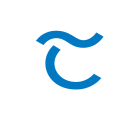 Tipperary County CouncilTipperary County CouncilTipperary County CouncilTipperary County CouncilTipperary County CouncilTipperary County CouncilTipperary County CouncilTipperary County CouncilTipperary County CouncilTipperary County CouncilTipperary County CouncilTipperary County CouncilTipperary County CouncilTipperary County CouncilTipperary County CouncilTipperary County CouncilApplication Form Application Form Application Form Application Form Application Form Application Form Application Form Application Form Temporary Road Closures  (Pursuant to Section 75 of Roads Act, 1993 - 2015 and Roads Regulations , 1994)Prior to completing this Application Form, please review Tipperary County Council’s Explanatory Notes.Temporary Road Closures  (Pursuant to Section 75 of Roads Act, 1993 - 2015 and Roads Regulations , 1994)Prior to completing this Application Form, please review Tipperary County Council’s Explanatory Notes.Temporary Road Closures  (Pursuant to Section 75 of Roads Act, 1993 - 2015 and Roads Regulations , 1994)Prior to completing this Application Form, please review Tipperary County Council’s Explanatory Notes.Temporary Road Closures  (Pursuant to Section 75 of Roads Act, 1993 - 2015 and Roads Regulations , 1994)Prior to completing this Application Form, please review Tipperary County Council’s Explanatory Notes.Temporary Road Closures  (Pursuant to Section 75 of Roads Act, 1993 - 2015 and Roads Regulations , 1994)Prior to completing this Application Form, please review Tipperary County Council’s Explanatory Notes.Temporary Road Closures  (Pursuant to Section 75 of Roads Act, 1993 - 2015 and Roads Regulations , 1994)Prior to completing this Application Form, please review Tipperary County Council’s Explanatory Notes.Temporary Road Closures  (Pursuant to Section 75 of Roads Act, 1993 - 2015 and Roads Regulations , 1994)Prior to completing this Application Form, please review Tipperary County Council’s Explanatory Notes.Temporary Road Closures  (Pursuant to Section 75 of Roads Act, 1993 - 2015 and Roads Regulations , 1994)Prior to completing this Application Form, please review Tipperary County Council’s Explanatory Notes.Temporary Road Closures  (Pursuant to Section 75 of Roads Act, 1993 - 2015 and Roads Regulations , 1994)Prior to completing this Application Form, please review Tipperary County Council’s Explanatory Notes.Temporary Road Closures  (Pursuant to Section 75 of Roads Act, 1993 - 2015 and Roads Regulations , 1994)Prior to completing this Application Form, please review Tipperary County Council’s Explanatory Notes.Temporary Road Closures  (Pursuant to Section 75 of Roads Act, 1993 - 2015 and Roads Regulations , 1994)Prior to completing this Application Form, please review Tipperary County Council’s Explanatory Notes.Temporary Road Closures  (Pursuant to Section 75 of Roads Act, 1993 - 2015 and Roads Regulations , 1994)Prior to completing this Application Form, please review Tipperary County Council’s Explanatory Notes.Temporary Road Closures  (Pursuant to Section 75 of Roads Act, 1993 - 2015 and Roads Regulations , 1994)Prior to completing this Application Form, please review Tipperary County Council’s Explanatory Notes.Temporary Road Closures  (Pursuant to Section 75 of Roads Act, 1993 - 2015 and Roads Regulations , 1994)Prior to completing this Application Form, please review Tipperary County Council’s Explanatory Notes.Temporary Road Closures  (Pursuant to Section 75 of Roads Act, 1993 - 2015 and Roads Regulations , 1994)Prior to completing this Application Form, please review Tipperary County Council’s Explanatory Notes.Temporary Road Closures  (Pursuant to Section 75 of Roads Act, 1993 - 2015 and Roads Regulations , 1994)Prior to completing this Application Form, please review Tipperary County Council’s Explanatory Notes.Temporary Road Closures  (Pursuant to Section 75 of Roads Act, 1993 - 2015 and Roads Regulations , 1994)Prior to completing this Application Form, please review Tipperary County Council’s Explanatory Notes.Temporary Road Closures  (Pursuant to Section 75 of Roads Act, 1993 - 2015 and Roads Regulations , 1994)Prior to completing this Application Form, please review Tipperary County Council’s Explanatory Notes.Temporary Road Closures  (Pursuant to Section 75 of Roads Act, 1993 - 2015 and Roads Regulations , 1994)Prior to completing this Application Form, please review Tipperary County Council’s Explanatory Notes.Temporary Road Closures  (Pursuant to Section 75 of Roads Act, 1993 - 2015 and Roads Regulations , 1994)Prior to completing this Application Form, please review Tipperary County Council’s Explanatory Notes.Temporary Road Closures  (Pursuant to Section 75 of Roads Act, 1993 - 2015 and Roads Regulations , 1994)Prior to completing this Application Form, please review Tipperary County Council’s Explanatory Notes.Temporary Road Closures  (Pursuant to Section 75 of Roads Act, 1993 - 2015 and Roads Regulations , 1994)Prior to completing this Application Form, please review Tipperary County Council’s Explanatory Notes.Temporary Road Closures  (Pursuant to Section 75 of Roads Act, 1993 - 2015 and Roads Regulations , 1994)Prior to completing this Application Form, please review Tipperary County Council’s Explanatory Notes.Temporary Road Closures  (Pursuant to Section 75 of Roads Act, 1993 - 2015 and Roads Regulations , 1994)Prior to completing this Application Form, please review Tipperary County Council’s Explanatory Notes.1.. Applicant Applicant’sFile Office Use onlyApplicant’sFile Office Use onlyApplicant’sFile Office Use onlyApplicant’sFile Office Use only2.Address and Eircode3.Contact Person4.  Contact Email4.  Contact Email4.  Contact Email4.  Contact Email5. Phone No.(Landline)6. Mobile No.6. Mobile No.7.Fax No.7.Fax No.7.Fax No.7.Fax No.8.Designated Liaison Person 9.  Contact Email9.  Contact Email9.  Contact Email9.  Contact Email10. Phone No.(Landline)11. Mobile No.11. Mobile No.12.Fax No.12.Fax No.12.Fax No.12.Fax No.13.   Under GDPR your consent is required to transfer your personal information to Third Parties.  This may arise in the event of enquiries/objections to this proposed Temporary Road Closure.  Please indicate your consent or otherwise to this                                                                                                                                      Yes           No13.   Under GDPR your consent is required to transfer your personal information to Third Parties.  This may arise in the event of enquiries/objections to this proposed Temporary Road Closure.  Please indicate your consent or otherwise to this                                                                                                                                      Yes           No13.   Under GDPR your consent is required to transfer your personal information to Third Parties.  This may arise in the event of enquiries/objections to this proposed Temporary Road Closure.  Please indicate your consent or otherwise to this                                                                                                                                      Yes           No13.   Under GDPR your consent is required to transfer your personal information to Third Parties.  This may arise in the event of enquiries/objections to this proposed Temporary Road Closure.  Please indicate your consent or otherwise to this                                                                                                                                      Yes           No13.   Under GDPR your consent is required to transfer your personal information to Third Parties.  This may arise in the event of enquiries/objections to this proposed Temporary Road Closure.  Please indicate your consent or otherwise to this                                                                                                                                      Yes           No13.   Under GDPR your consent is required to transfer your personal information to Third Parties.  This may arise in the event of enquiries/objections to this proposed Temporary Road Closure.  Please indicate your consent or otherwise to this                                                                                                                                      Yes           No13.   Under GDPR your consent is required to transfer your personal information to Third Parties.  This may arise in the event of enquiries/objections to this proposed Temporary Road Closure.  Please indicate your consent or otherwise to this                                                                                                                                      Yes           No13.   Under GDPR your consent is required to transfer your personal information to Third Parties.  This may arise in the event of enquiries/objections to this proposed Temporary Road Closure.  Please indicate your consent or otherwise to this                                                                                                                                      Yes           No13.   Under GDPR your consent is required to transfer your personal information to Third Parties.  This may arise in the event of enquiries/objections to this proposed Temporary Road Closure.  Please indicate your consent or otherwise to this                                                                                                                                      Yes           No13.   Under GDPR your consent is required to transfer your personal information to Third Parties.  This may arise in the event of enquiries/objections to this proposed Temporary Road Closure.  Please indicate your consent or otherwise to this                                                                                                                                      Yes           No13.   Under GDPR your consent is required to transfer your personal information to Third Parties.  This may arise in the event of enquiries/objections to this proposed Temporary Road Closure.  Please indicate your consent or otherwise to this                                                                                                                                      Yes           No13.   Under GDPR your consent is required to transfer your personal information to Third Parties.  This may arise in the event of enquiries/objections to this proposed Temporary Road Closure.  Please indicate your consent or otherwise to this                                                                                                                                      Yes           No13.   Under GDPR your consent is required to transfer your personal information to Third Parties.  This may arise in the event of enquiries/objections to this proposed Temporary Road Closure.  Please indicate your consent or otherwise to this                                                                                                                                      Yes           No13.   Under GDPR your consent is required to transfer your personal information to Third Parties.  This may arise in the event of enquiries/objections to this proposed Temporary Road Closure.  Please indicate your consent or otherwise to this                                                                                                                                      Yes           No13.   Under GDPR your consent is required to transfer your personal information to Third Parties.  This may arise in the event of enquiries/objections to this proposed Temporary Road Closure.  Please indicate your consent or otherwise to this                                                                                                                                      Yes           No13.   Under GDPR your consent is required to transfer your personal information to Third Parties.  This may arise in the event of enquiries/objections to this proposed Temporary Road Closure.  Please indicate your consent or otherwise to this                                                                                                                                      Yes           No13.   Under GDPR your consent is required to transfer your personal information to Third Parties.  This may arise in the event of enquiries/objections to this proposed Temporary Road Closure.  Please indicate your consent or otherwise to this                                                                                                                                      Yes           No13.   Under GDPR your consent is required to transfer your personal information to Third Parties.  This may arise in the event of enquiries/objections to this proposed Temporary Road Closure.  Please indicate your consent or otherwise to this                                                                                                                                      Yes           No13.   Under GDPR your consent is required to transfer your personal information to Third Parties.  This may arise in the event of enquiries/objections to this proposed Temporary Road Closure.  Please indicate your consent or otherwise to this                                                                                                                                      Yes           No13.   Under GDPR your consent is required to transfer your personal information to Third Parties.  This may arise in the event of enquiries/objections to this proposed Temporary Road Closure.  Please indicate your consent or otherwise to this                                                                                                                                      Yes           No13.   Under GDPR your consent is required to transfer your personal information to Third Parties.  This may arise in the event of enquiries/objections to this proposed Temporary Road Closure.  Please indicate your consent or otherwise to this                                                                                                                                      Yes           No13.   Under GDPR your consent is required to transfer your personal information to Third Parties.  This may arise in the event of enquiries/objections to this proposed Temporary Road Closure.  Please indicate your consent or otherwise to this                                                                                                                                      Yes           No13.   Under GDPR your consent is required to transfer your personal information to Third Parties.  This may arise in the event of enquiries/objections to this proposed Temporary Road Closure.  Please indicate your consent or otherwise to this                                                                                                                                      Yes           No13.   Under GDPR your consent is required to transfer your personal information to Third Parties.  This may arise in the event of enquiries/objections to this proposed Temporary Road Closure.  Please indicate your consent or otherwise to this                                                                                                                                      Yes           No13.   Under GDPR your consent is required to transfer your personal information to Third Parties.  This may arise in the event of enquiries/objections to this proposed Temporary Road Closure.  Please indicate your consent or otherwise to this                                                                                                                                      Yes           No13.   Under GDPR your consent is required to transfer your personal information to Third Parties.  This may arise in the event of enquiries/objections to this proposed Temporary Road Closure.  Please indicate your consent or otherwise to this                                                                                                                                      Yes           No14.Location of road proposed to be closed (attach additional information if necessary)Please attach map highlighting the route(s) to be closed.14.Location of road proposed to be closed (attach additional information if necessary)Please attach map highlighting the route(s) to be closed.14.Location of road proposed to be closed (attach additional information if necessary)Please attach map highlighting the route(s) to be closed.14.Location of road proposed to be closed (attach additional information if necessary)Please attach map highlighting the route(s) to be closed.15. Road numbers of road(s) proposed to be closed.15. Road numbers of road(s) proposed to be closed.15. Road numbers of road(s) proposed to be closed.15. Road numbers of road(s) proposed to be closed.16. Suggested alternative routes (all road numbers need to be stated)Please attach map highlighting the alternative route(s).16. Suggested alternative routes (all road numbers need to be stated)Please attach map highlighting the alternative route(s).16. Suggested alternative routes (all road numbers need to be stated)Please attach map highlighting the alternative route(s).16. Suggested alternative routes (all road numbers need to be stated)Please attach map highlighting the alternative route(s).17. Dates of Proposed Road Closure17. Dates of Proposed Road Closure17. Dates of Proposed Road Closure17. Dates of Proposed Road Closure17(a) Commencement Date17(a) Commencement Date17(a) Commencement Date17(a) Commencement Date17(b) End Date17(b) End Date17(b) End Date17(b) End Date17(b) End Date17(b) End Date18. Time of proposed closure(please use 24hr clock)18. Time of proposed closure(please use 24hr clock)18. Time of proposed closure(please use 24hr clock)18. Time of proposed closure(please use 24hr clock)18(a) From18(a) From18(a) From18(a) Fromhrshrshrshrs18(b) To18(b) Tohrshrs19. Road Closure TypePlease tick ()  the appropriate box19. Road Closure TypePlease tick ()  the appropriate box19. Road Closure TypePlease tick ()  the appropriate box19. Road Closure TypePlease tick ()  the appropriate box     24 hr Closure                         OR                     Daily Closure         24 hr Closure                         OR                     Daily Closure         24 hr Closure                         OR                     Daily Closure         24 hr Closure                         OR                     Daily Closure         24 hr Closure                         OR                     Daily Closure         24 hr Closure                         OR                     Daily Closure         24 hr Closure                         OR                     Daily Closure         24 hr Closure                         OR                     Daily Closure         24 hr Closure                         OR                     Daily Closure         24 hr Closure                         OR                     Daily Closure         24 hr Closure                         OR                     Daily Closure         24 hr Closure                         OR                     Daily Closure         24 hr Closure                         OR                     Daily Closure         24 hr Closure                         OR                     Daily Closure         24 hr Closure                         OR                     Daily Closure         24 hr Closure                         OR                     Daily Closure         24 hr Closure                         OR                     Daily Closure         24 hr Closure                         OR                     Daily Closure         24 hr Closure                         OR                     Daily Closure         24 hr Closure                         OR                     Daily Closure         24 hr Closure                         OR                     Daily Closure         24 hr Closure                         OR                     Daily Closure    20. Purpose of road closure20. Purpose of road closure20. Purpose of road closure20. Purpose of road closure21. Was Planning Permission required for the works, the purpose of this closure?21. Was Planning Permission required for the works, the purpose of this closure?21. Was Planning Permission required for the works, the purpose of this closure?21. Was Planning Permission required for the works, the purpose of this closure?Yes No  Yes No  22. Planning Reference no.22. Planning Reference no.22. Planning Reference no.22. Planning Reference no.22. Planning Reference no.22. Planning Reference no.23. Name of Insurance co.(Not insurance broker)23. Name of Insurance co.(Not insurance broker)23. Name of Insurance co.(Not insurance broker)23. Name of Insurance co.(Not insurance broker)24.   Do these works  necessitate the opening / excavating the public road / footpath / grass margin?                                                                                                                                                                                           Yes   NoIf Yes, please specify road opening application ref. No.24.   Do these works  necessitate the opening / excavating the public road / footpath / grass margin?                                                                                                                                                                                           Yes   NoIf Yes, please specify road opening application ref. No.24.   Do these works  necessitate the opening / excavating the public road / footpath / grass margin?                                                                                                                                                                                           Yes   NoIf Yes, please specify road opening application ref. No.24.   Do these works  necessitate the opening / excavating the public road / footpath / grass margin?                                                                                                                                                                                           Yes   NoIf Yes, please specify road opening application ref. No.24.   Do these works  necessitate the opening / excavating the public road / footpath / grass margin?                                                                                                                                                                                           Yes   NoIf Yes, please specify road opening application ref. No.24.   Do these works  necessitate the opening / excavating the public road / footpath / grass margin?                                                                                                                                                                                           Yes   NoIf Yes, please specify road opening application ref. No.24.   Do these works  necessitate the opening / excavating the public road / footpath / grass margin?                                                                                                                                                                                           Yes   NoIf Yes, please specify road opening application ref. No.24.   Do these works  necessitate the opening / excavating the public road / footpath / grass margin?                                                                                                                                                                                           Yes   NoIf Yes, please specify road opening application ref. No.24.   Do these works  necessitate the opening / excavating the public road / footpath / grass margin?                                                                                                                                                                                           Yes   NoIf Yes, please specify road opening application ref. No.24.   Do these works  necessitate the opening / excavating the public road / footpath / grass margin?                                                                                                                                                                                           Yes   NoIf Yes, please specify road opening application ref. No.24.   Do these works  necessitate the opening / excavating the public road / footpath / grass margin?                                                                                                                                                                                           Yes   NoIf Yes, please specify road opening application ref. No.24.   Do these works  necessitate the opening / excavating the public road / footpath / grass margin?                                                                                                                                                                                           Yes   NoIf Yes, please specify road opening application ref. No.24.   Do these works  necessitate the opening / excavating the public road / footpath / grass margin?                                                                                                                                                                                           Yes   NoIf Yes, please specify road opening application ref. No.24.   Do these works  necessitate the opening / excavating the public road / footpath / grass margin?                                                                                                                                                                                           Yes   NoIf Yes, please specify road opening application ref. No.24.   Do these works  necessitate the opening / excavating the public road / footpath / grass margin?                                                                                                                                                                                           Yes   NoIf Yes, please specify road opening application ref. No.24.   Do these works  necessitate the opening / excavating the public road / footpath / grass margin?                                                                                                                                                                                           Yes   NoIf Yes, please specify road opening application ref. No.24.   Do these works  necessitate the opening / excavating the public road / footpath / grass margin?                                                                                                                                                                                           Yes   NoIf Yes, please specify road opening application ref. No.24.   Do these works  necessitate the opening / excavating the public road / footpath / grass margin?                                                                                                                                                                                           Yes   NoIf Yes, please specify road opening application ref. No.24.   Do these works  necessitate the opening / excavating the public road / footpath / grass margin?                                                                                                                                                                                           Yes   NoIf Yes, please specify road opening application ref. No.24.   Do these works  necessitate the opening / excavating the public road / footpath / grass margin?                                                                                                                                                                                           Yes   NoIf Yes, please specify road opening application ref. No.24.   Do these works  necessitate the opening / excavating the public road / footpath / grass margin?                                                                                                                                                                                           Yes   NoIf Yes, please specify road opening application ref. No.24.   Do these works  necessitate the opening / excavating the public road / footpath / grass margin?                                                                                                                                                                                           Yes   NoIf Yes, please specify road opening application ref. No.24.   Do these works  necessitate the opening / excavating the public road / footpath / grass margin?                                                                                                                                                                                           Yes   NoIf Yes, please specify road opening application ref. No.24.   Do these works  necessitate the opening / excavating the public road / footpath / grass margin?                                                                                                                                                                                           Yes   NoIf Yes, please specify road opening application ref. No.24.   Do these works  necessitate the opening / excavating the public road / footpath / grass margin?                                                                                                                                                                                           Yes   NoIf Yes, please specify road opening application ref. No.24.   Do these works  necessitate the opening / excavating the public road / footpath / grass margin?                                                                                                                                                                                           Yes   NoIf Yes, please specify road opening application ref. No.25. A current signed and dated Site Specific Traffic Management Plan is required to be submitted with all applications.  This Site Specific Traffic Management Plan must include a risk assessment of diversion route(s). Please state name and qualification (where applicable) of person who prepared this Traffic Management Plan:25.(a)   Name                           25. (b) Qualification Please tick ()  the appropriate boxes hereunder and overleaf:- 25. A current signed and dated Site Specific Traffic Management Plan is required to be submitted with all applications.  This Site Specific Traffic Management Plan must include a risk assessment of diversion route(s). Please state name and qualification (where applicable) of person who prepared this Traffic Management Plan:25.(a)   Name                           25. (b) Qualification Please tick ()  the appropriate boxes hereunder and overleaf:- 25. A current signed and dated Site Specific Traffic Management Plan is required to be submitted with all applications.  This Site Specific Traffic Management Plan must include a risk assessment of diversion route(s). Please state name and qualification (where applicable) of person who prepared this Traffic Management Plan:25.(a)   Name                           25. (b) Qualification Please tick ()  the appropriate boxes hereunder and overleaf:- 25. A current signed and dated Site Specific Traffic Management Plan is required to be submitted with all applications.  This Site Specific Traffic Management Plan must include a risk assessment of diversion route(s). Please state name and qualification (where applicable) of person who prepared this Traffic Management Plan:25.(a)   Name                           25. (b) Qualification Please tick ()  the appropriate boxes hereunder and overleaf:- 25. A current signed and dated Site Specific Traffic Management Plan is required to be submitted with all applications.  This Site Specific Traffic Management Plan must include a risk assessment of diversion route(s). Please state name and qualification (where applicable) of person who prepared this Traffic Management Plan:25.(a)   Name                           25. (b) Qualification Please tick ()  the appropriate boxes hereunder and overleaf:- 25. A current signed and dated Site Specific Traffic Management Plan is required to be submitted with all applications.  This Site Specific Traffic Management Plan must include a risk assessment of diversion route(s). Please state name and qualification (where applicable) of person who prepared this Traffic Management Plan:25.(a)   Name                           25. (b) Qualification Please tick ()  the appropriate boxes hereunder and overleaf:- 25. A current signed and dated Site Specific Traffic Management Plan is required to be submitted with all applications.  This Site Specific Traffic Management Plan must include a risk assessment of diversion route(s). Please state name and qualification (where applicable) of person who prepared this Traffic Management Plan:25.(a)   Name                           25. (b) Qualification Please tick ()  the appropriate boxes hereunder and overleaf:- 25. A current signed and dated Site Specific Traffic Management Plan is required to be submitted with all applications.  This Site Specific Traffic Management Plan must include a risk assessment of diversion route(s). Please state name and qualification (where applicable) of person who prepared this Traffic Management Plan:25.(a)   Name                           25. (b) Qualification Please tick ()  the appropriate boxes hereunder and overleaf:- 25. A current signed and dated Site Specific Traffic Management Plan is required to be submitted with all applications.  This Site Specific Traffic Management Plan must include a risk assessment of diversion route(s). Please state name and qualification (where applicable) of person who prepared this Traffic Management Plan:25.(a)   Name                           25. (b) Qualification Please tick ()  the appropriate boxes hereunder and overleaf:- 25. A current signed and dated Site Specific Traffic Management Plan is required to be submitted with all applications.  This Site Specific Traffic Management Plan must include a risk assessment of diversion route(s). Please state name and qualification (where applicable) of person who prepared this Traffic Management Plan:25.(a)   Name                           25. (b) Qualification Please tick ()  the appropriate boxes hereunder and overleaf:- 25. A current signed and dated Site Specific Traffic Management Plan is required to be submitted with all applications.  This Site Specific Traffic Management Plan must include a risk assessment of diversion route(s). Please state name and qualification (where applicable) of person who prepared this Traffic Management Plan:25.(a)   Name                           25. (b) Qualification Please tick ()  the appropriate boxes hereunder and overleaf:- 25. A current signed and dated Site Specific Traffic Management Plan is required to be submitted with all applications.  This Site Specific Traffic Management Plan must include a risk assessment of diversion route(s). Please state name and qualification (where applicable) of person who prepared this Traffic Management Plan:25.(a)   Name                           25. (b) Qualification Please tick ()  the appropriate boxes hereunder and overleaf:- 25. A current signed and dated Site Specific Traffic Management Plan is required to be submitted with all applications.  This Site Specific Traffic Management Plan must include a risk assessment of diversion route(s). Please state name and qualification (where applicable) of person who prepared this Traffic Management Plan:25.(a)   Name                           25. (b) Qualification Please tick ()  the appropriate boxes hereunder and overleaf:- 25. A current signed and dated Site Specific Traffic Management Plan is required to be submitted with all applications.  This Site Specific Traffic Management Plan must include a risk assessment of diversion route(s). Please state name and qualification (where applicable) of person who prepared this Traffic Management Plan:25.(a)   Name                           25. (b) Qualification Please tick ()  the appropriate boxes hereunder and overleaf:- 25. A current signed and dated Site Specific Traffic Management Plan is required to be submitted with all applications.  This Site Specific Traffic Management Plan must include a risk assessment of diversion route(s). Please state name and qualification (where applicable) of person who prepared this Traffic Management Plan:25.(a)   Name                           25. (b) Qualification Please tick ()  the appropriate boxes hereunder and overleaf:- 25. A current signed and dated Site Specific Traffic Management Plan is required to be submitted with all applications.  This Site Specific Traffic Management Plan must include a risk assessment of diversion route(s). Please state name and qualification (where applicable) of person who prepared this Traffic Management Plan:25.(a)   Name                           25. (b) Qualification Please tick ()  the appropriate boxes hereunder and overleaf:- 25. A current signed and dated Site Specific Traffic Management Plan is required to be submitted with all applications.  This Site Specific Traffic Management Plan must include a risk assessment of diversion route(s). Please state name and qualification (where applicable) of person who prepared this Traffic Management Plan:25.(a)   Name                           25. (b) Qualification Please tick ()  the appropriate boxes hereunder and overleaf:- 25. A current signed and dated Site Specific Traffic Management Plan is required to be submitted with all applications.  This Site Specific Traffic Management Plan must include a risk assessment of diversion route(s). Please state name and qualification (where applicable) of person who prepared this Traffic Management Plan:25.(a)   Name                           25. (b) Qualification Please tick ()  the appropriate boxes hereunder and overleaf:- 25. A current signed and dated Site Specific Traffic Management Plan is required to be submitted with all applications.  This Site Specific Traffic Management Plan must include a risk assessment of diversion route(s). Please state name and qualification (where applicable) of person who prepared this Traffic Management Plan:25.(a)   Name                           25. (b) Qualification Please tick ()  the appropriate boxes hereunder and overleaf:- 25. A current signed and dated Site Specific Traffic Management Plan is required to be submitted with all applications.  This Site Specific Traffic Management Plan must include a risk assessment of diversion route(s). Please state name and qualification (where applicable) of person who prepared this Traffic Management Plan:25.(a)   Name                           25. (b) Qualification Please tick ()  the appropriate boxes hereunder and overleaf:- 25. A current signed and dated Site Specific Traffic Management Plan is required to be submitted with all applications.  This Site Specific Traffic Management Plan must include a risk assessment of diversion route(s). Please state name and qualification (where applicable) of person who prepared this Traffic Management Plan:25.(a)   Name                           25. (b) Qualification Please tick ()  the appropriate boxes hereunder and overleaf:- 25. A current signed and dated Site Specific Traffic Management Plan is required to be submitted with all applications.  This Site Specific Traffic Management Plan must include a risk assessment of diversion route(s). Please state name and qualification (where applicable) of person who prepared this Traffic Management Plan:25.(a)   Name                           25. (b) Qualification Please tick ()  the appropriate boxes hereunder and overleaf:- 25. A current signed and dated Site Specific Traffic Management Plan is required to be submitted with all applications.  This Site Specific Traffic Management Plan must include a risk assessment of diversion route(s). Please state name and qualification (where applicable) of person who prepared this Traffic Management Plan:25.(a)   Name                           25. (b) Qualification Please tick ()  the appropriate boxes hereunder and overleaf:- 25. A current signed and dated Site Specific Traffic Management Plan is required to be submitted with all applications.  This Site Specific Traffic Management Plan must include a risk assessment of diversion route(s). Please state name and qualification (where applicable) of person who prepared this Traffic Management Plan:25.(a)   Name                           25. (b) Qualification Please tick ()  the appropriate boxes hereunder and overleaf:- 25. A current signed and dated Site Specific Traffic Management Plan is required to be submitted with all applications.  This Site Specific Traffic Management Plan must include a risk assessment of diversion route(s). Please state name and qualification (where applicable) of person who prepared this Traffic Management Plan:25.(a)   Name                           25. (b) Qualification Please tick ()  the appropriate boxes hereunder and overleaf:- 26.  Type of  Road Closure:     26.  Type of  Road Closure:     26.  Type of  Road Closure:     26.  Type of  Road Closure:     26.  Type of  Road Closure:                                                       26(a) Event                                                  26(a) Event                                                  26(a) Event                                                  26(a) Event                                                  26(a) Event                                                  26(a) Event                                                  26(a) Event                                                  26(a) Event                                                  26(a) Event                                                  26(a) Event                                                  26(a) Event                                                  26(a) Event                                                  26(a) Event                                                  26(a) Event                                                  26(a) Event                                                  26(a) Event                                                  26(a) Event                                                  26(a) Event26.  Type of  Road Closure:     26.  Type of  Road Closure:     26.  Type of  Road Closure:     26.  Type of  Road Closure:     26.  Type of  Road Closure:              26(b)  Works          26(b)  Works          26(b)  Works          26(b)  Works          26(b)  Works          26(b)  Works          26(b)  Works          26(b)  Works          26(b)  Works          26(b)  Works          26(b)  Works          26(b)  Works          26(b)  Works          26(b)  Works          26(b)  Works          26(b)  Works          26(b)  Works          26(b)  Works 26.  Type of  Road Closure:     26.  Type of  Road Closure:     26.  Type of  Road Closure:     26.  Type of  Road Closure:     26.  Type of  Road Closure:                                  26(b) (i) Planned works                                   or                             26(b) (ii) Routine works                               26(b) (i) Planned works                                   or                             26(b) (ii) Routine works                               26(b) (i) Planned works                                   or                             26(b) (ii) Routine works                               26(b) (i) Planned works                                   or                             26(b) (ii) Routine works                               26(b) (i) Planned works                                   or                             26(b) (ii) Routine works                               26(b) (i) Planned works                                   or                             26(b) (ii) Routine works                               26(b) (i) Planned works                                   or                             26(b) (ii) Routine works                               26(b) (i) Planned works                                   or                             26(b) (ii) Routine works                               26(b) (i) Planned works                                   or                             26(b) (ii) Routine works                               26(b) (i) Planned works                                   or                             26(b) (ii) Routine works                               26(b) (i) Planned works                                   or                             26(b) (ii) Routine works                               26(b) (i) Planned works                                   or                             26(b) (ii) Routine works                               26(b) (i) Planned works                                   or                             26(b) (ii) Routine works                               26(b) (i) Planned works                                   or                             26(b) (ii) Routine works                               26(b) (i) Planned works                                   or                             26(b) (ii) Routine works                               26(b) (i) Planned works                                   or                             26(b) (ii) Routine works                               26(b) (i) Planned works                                   or                             26(b) (ii) Routine works                               26(b) (i) Planned works                                   or                             26(b) (ii) Routine works  27. FOR ALL EVENTS (as at 26(a)) above27.(a)  Please confirm that:-27. FOR ALL EVENTS (as at 26(a)) above27.(a)  Please confirm that:-27. FOR ALL EVENTS (as at 26(a)) above27.(a)  Please confirm that:-27. FOR ALL EVENTS (as at 26(a)) above27.(a)  Please confirm that:-27. FOR ALL EVENTS (as at 26(a)) above27.(a)  Please confirm that:-Or FOR ALL WORKS (as at 26 (b)), above:-:-The Traffic Management Plan, relative to this application, has been discussed and agreed prior to submission of this application, with :the local GardaíOr FOR ALL WORKS (as at 26 (b)), above:-:-The Traffic Management Plan, relative to this application, has been discussed and agreed prior to submission of this application, with :the local GardaíOr FOR ALL WORKS (as at 26 (b)), above:-:-The Traffic Management Plan, relative to this application, has been discussed and agreed prior to submission of this application, with :the local GardaíOr FOR ALL WORKS (as at 26 (b)), above:-:-The Traffic Management Plan, relative to this application, has been discussed and agreed prior to submission of this application, with :the local GardaíOr FOR ALL WORKS (as at 26 (b)), above:-:-The Traffic Management Plan, relative to this application, has been discussed and agreed prior to submission of this application, with :the local GardaíOr FOR ALL WORKS (as at 26 (b)), above:-:-The Traffic Management Plan, relative to this application, has been discussed and agreed prior to submission of this application, with :the local GardaíOr FOR ALL WORKS (as at 26 (b)), above:-:-The Traffic Management Plan, relative to this application, has been discussed and agreed prior to submission of this application, with :the local GardaíOr FOR ALL WORKS (as at 26 (b)), above:-:-The Traffic Management Plan, relative to this application, has been discussed and agreed prior to submission of this application, with :the local GardaíOr FOR ALL WORKS (as at 26 (b)), above:-:-The Traffic Management Plan, relative to this application, has been discussed and agreed prior to submission of this application, with :the local GardaíOr FOR ALL WORKS (as at 26 (b)), above:-:-The Traffic Management Plan, relative to this application, has been discussed and agreed prior to submission of this application, with :the local GardaíOr FOR ALL WORKS (as at 26 (b)), above:-:-The Traffic Management Plan, relative to this application, has been discussed and agreed prior to submission of this application, with :the local GardaíOr FOR ALL WORKS (as at 26 (b)), above:-:-The Traffic Management Plan, relative to this application, has been discussed and agreed prior to submission of this application, with :the local GardaíOr FOR ALL WORKS (as at 26 (b)), above:-:-The Traffic Management Plan, relative to this application, has been discussed and agreed prior to submission of this application, with :the local GardaíOr FOR ALL WORKS (as at 26 (b)), above:-:-The Traffic Management Plan, relative to this application, has been discussed and agreed prior to submission of this application, with :the local GardaíOr FOR ALL WORKS (as at 26 (b)), above:-:-The Traffic Management Plan, relative to this application, has been discussed and agreed prior to submission of this application, with :the local GardaíOr FOR ALL WORKS (as at 26 (b)), above:-:-The Traffic Management Plan, relative to this application, has been discussed and agreed prior to submission of this application, with :the local GardaíOr FOR ALL WORKS (as at 26 (b)), above:-:-The Traffic Management Plan, relative to this application, has been discussed and agreed prior to submission of this application, with :the local GardaíOr FOR ALL WORKS (as at 26 (b)), above:-:-The Traffic Management Plan, relative to this application, has been discussed and agreed prior to submission of this application, with :the local Gardaí27. FOR ALL EVENTS (as at 26(a)) above27.(a)  Please confirm that:-27. FOR ALL EVENTS (as at 26(a)) above27.(a)  Please confirm that:-27. FOR ALL EVENTS (as at 26(a)) above27.(a)  Please confirm that:-27. FOR ALL EVENTS (as at 26(a)) above27.(a)  Please confirm that:-27. FOR ALL EVENTS (as at 26(a)) above27.(a)  Please confirm that:-and the Local Tipperary County Council Municipal District Engineerrelevant stakeholders (e.g. emergency services, ambulance          services, fire service, coastguard, scheduled private and public transport services,  schools) etc.and the Local Tipperary County Council Municipal District Engineerrelevant stakeholders (e.g. emergency services, ambulance          services, fire service, coastguard, scheduled private and public transport services,  schools) etc.and the Local Tipperary County Council Municipal District Engineerrelevant stakeholders (e.g. emergency services, ambulance          services, fire service, coastguard, scheduled private and public transport services,  schools) etc.and the Local Tipperary County Council Municipal District Engineerrelevant stakeholders (e.g. emergency services, ambulance          services, fire service, coastguard, scheduled private and public transport services,  schools) etc.and the Local Tipperary County Council Municipal District Engineerrelevant stakeholders (e.g. emergency services, ambulance          services, fire service, coastguard, scheduled private and public transport services,  schools) etc.and the Local Tipperary County Council Municipal District Engineerrelevant stakeholders (e.g. emergency services, ambulance          services, fire service, coastguard, scheduled private and public transport services,  schools) etc.and the Local Tipperary County Council Municipal District Engineerrelevant stakeholders (e.g. emergency services, ambulance          services, fire service, coastguard, scheduled private and public transport services,  schools) etc.and the Local Tipperary County Council Municipal District Engineerrelevant stakeholders (e.g. emergency services, ambulance          services, fire service, coastguard, scheduled private and public transport services,  schools) etc.and the Local Tipperary County Council Municipal District Engineerrelevant stakeholders (e.g. emergency services, ambulance          services, fire service, coastguard, scheduled private and public transport services,  schools) etc.and the Local Tipperary County Council Municipal District Engineerrelevant stakeholders (e.g. emergency services, ambulance          services, fire service, coastguard, scheduled private and public transport services,  schools) etc.and the Local Tipperary County Council Municipal District Engineerrelevant stakeholders (e.g. emergency services, ambulance          services, fire service, coastguard, scheduled private and public transport services,  schools) etc.and the Local Tipperary County Council Municipal District Engineerrelevant stakeholders (e.g. emergency services, ambulance          services, fire service, coastguard, scheduled private and public transport services,  schools) etc.and the Local Tipperary County Council Municipal District Engineerrelevant stakeholders (e.g. emergency services, ambulance          services, fire service, coastguard, scheduled private and public transport services,  schools) etc.and the Local Tipperary County Council Municipal District Engineerrelevant stakeholders (e.g. emergency services, ambulance          services, fire service, coastguard, scheduled private and public transport services,  schools) etc.and the Local Tipperary County Council Municipal District Engineerrelevant stakeholders (e.g. emergency services, ambulance          services, fire service, coastguard, scheduled private and public transport services,  schools) etc.and the Local Tipperary County Council Municipal District Engineerrelevant stakeholders (e.g. emergency services, ambulance          services, fire service, coastguard, scheduled private and public transport services,  schools) etc.and the Local Tipperary County Council Municipal District Engineerrelevant stakeholders (e.g. emergency services, ambulance          services, fire service, coastguard, scheduled private and public transport services,  schools) etc.and the Local Tipperary County Council Municipal District Engineerrelevant stakeholders (e.g. emergency services, ambulance          services, fire service, coastguard, scheduled private and public transport services,  schools) etc.27. FOR ALL EVENTS (as at 26(a)) above27.(a)  Please confirm that:-27. FOR ALL EVENTS (as at 26(a)) above27.(a)  Please confirm that:-27. FOR ALL EVENTS (as at 26(a)) above27.(a)  Please confirm that:-27. FOR ALL EVENTS (as at 26(a)) above27.(a)  Please confirm that:-27. FOR ALL EVENTS (as at 26(a)) above27.(a)  Please confirm that:-27. (b)  Please state name of Tipperary County Council Municipal District Engineer who has been consulted and date of this consultation:27. (b)  Please state name of Tipperary County Council Municipal District Engineer who has been consulted and date of this consultation:27. (b)  Please state name of Tipperary County Council Municipal District Engineer who has been consulted and date of this consultation:27. (b)  Please state name of Tipperary County Council Municipal District Engineer who has been consulted and date of this consultation:27. (b)  Please state name of Tipperary County Council Municipal District Engineer who has been consulted and date of this consultation:Name Name Name Name Name Name 27. (b)  Please state name of Tipperary County Council Municipal District Engineer who has been consulted and date of this consultation:27. (b)  Please state name of Tipperary County Council Municipal District Engineer who has been consulted and date of this consultation:27. (b)  Please state name of Tipperary County Council Municipal District Engineer who has been consulted and date of this consultation:27. (b)  Please state name of Tipperary County Council Municipal District Engineer who has been consulted and date of this consultation:27. (b)  Please state name of Tipperary County Council Municipal District Engineer who has been consulted and date of this consultation:Area OfficeArea OfficeArea OfficeArea OfficeArea OfficeArea Office27. (b)  Please state name of Tipperary County Council Municipal District Engineer who has been consulted and date of this consultation:27. (b)  Please state name of Tipperary County Council Municipal District Engineer who has been consulted and date of this consultation:27. (b)  Please state name of Tipperary County Council Municipal District Engineer who has been consulted and date of this consultation:27. (b)  Please state name of Tipperary County Council Municipal District Engineer who has been consulted and date of this consultation:27. (b)  Please state name of Tipperary County Council Municipal District Engineer who has been consulted and date of this consultation:DateDateDateDateDateDate27.(c) Please state name of Garda, who has been consulted, and date of this consultation:27.(c) Please state name of Garda, who has been consulted, and date of this consultation:27.(c) Please state name of Garda, who has been consulted, and date of this consultation:27.(c) Please state name of Garda, who has been consulted, and date of this consultation:27.(c) Please state name of Garda, who has been consulted, and date of this consultation:Name Name Name Name Name Name 27.(c) Please state name of Garda, who has been consulted, and date of this consultation:27.(c) Please state name of Garda, who has been consulted, and date of this consultation:27.(c) Please state name of Garda, who has been consulted, and date of this consultation:27.(c) Please state name of Garda, who has been consulted, and date of this consultation:27.(c) Please state name of Garda, who has been consulted, and date of this consultation:StationStationStationStationStationStation27.(c) Please state name of Garda, who has been consulted, and date of this consultation:27.(c) Please state name of Garda, who has been consulted, and date of this consultation:27.(c) Please state name of Garda, who has been consulted, and date of this consultation:27.(c) Please state name of Garda, who has been consulted, and date of this consultation:27.(c) Please state name of Garda, who has been consulted, and date of this consultation:DateDateDateDateDateDate28.  For Planned Event (non Construction related)  28.  For Planned Event (non Construction related)  28.  For Planned Event (non Construction related)  28.  For Planned Event (non Construction related)  28.  For Planned Event (non Construction related)  The Traffic Management Plan has been prepared by a competent designer:                           The Traffic Management Plan has been prepared by a competent designer:                           The Traffic Management Plan has been prepared by a competent designer:                           The Traffic Management Plan has been prepared by a competent designer:                           The Traffic Management Plan has been prepared by a competent designer:                           The Traffic Management Plan has been prepared by a competent designer:                           The Traffic Management Plan has been prepared by a competent designer:                           The Traffic Management Plan has been prepared by a competent designer:                           The Traffic Management Plan has been prepared by a competent designer:                           The Traffic Management Plan has been prepared by a competent designer:                           The Traffic Management Plan has been prepared by a competent designer:                           The Traffic Management Plan has been prepared by a competent designer:                           The Traffic Management Plan has been prepared by a competent designer:                           The Traffic Management Plan has been prepared by a competent designer:                           The Traffic Management Plan has been prepared by a competent designer:                           The Traffic Management Plan has been prepared by a competent designer:                           The Traffic Management Plan has been prepared by a competent designer:                           The Traffic Management Plan has been prepared by a competent designer:                           29. For Construction Related Projects (a) Planned Works  :29. For Construction Related Projects (a) Planned Works  :29. For Construction Related Projects (a) Planned Works  :29. For Construction Related Projects (a) Planned Works  :29. For Construction Related Projects (a) Planned Works  :(i) The Traffic Management Plan has been prepared by a competent designer, who has a                                         current traffic management design qualification.(i) The Traffic Management Plan has been prepared by a competent designer, who has a                                         current traffic management design qualification.(i) The Traffic Management Plan has been prepared by a competent designer, who has a                                         current traffic management design qualification.(i) The Traffic Management Plan has been prepared by a competent designer, who has a                                         current traffic management design qualification.(i) The Traffic Management Plan has been prepared by a competent designer, who has a                                         current traffic management design qualification.(i) The Traffic Management Plan has been prepared by a competent designer, who has a                                         current traffic management design qualification.(i) The Traffic Management Plan has been prepared by a competent designer, who has a                                         current traffic management design qualification.(i) The Traffic Management Plan has been prepared by a competent designer, who has a                                         current traffic management design qualification.(i) The Traffic Management Plan has been prepared by a competent designer, who has a                                         current traffic management design qualification.(i) The Traffic Management Plan has been prepared by a competent designer, who has a                                         current traffic management design qualification.(i) The Traffic Management Plan has been prepared by a competent designer, who has a                                         current traffic management design qualification.(i) The Traffic Management Plan has been prepared by a competent designer, who has a                                         current traffic management design qualification.(i) The Traffic Management Plan has been prepared by a competent designer, who has a                                         current traffic management design qualification.(i) The Traffic Management Plan has been prepared by a competent designer, who has a                                         current traffic management design qualification.(i) The Traffic Management Plan has been prepared by a competent designer, who has a                                         current traffic management design qualification.(i) The Traffic Management Plan has been prepared by a competent designer, who has a                                         current traffic management design qualification.(i) The Traffic Management Plan has been prepared by a competent designer, who has a                                         current traffic management design qualification.(i) The Traffic Management Plan has been prepared by a competent designer, who has a                                         current traffic management design qualification.29. For Construction Related Projects (a) Planned Works  :29. For Construction Related Projects (a) Planned Works  :29. For Construction Related Projects (a) Planned Works  :29. For Construction Related Projects (a) Planned Works  :29. For Construction Related Projects (a) Planned Works  :(ii) The holder of a current 3 day (SLG) Signing, Lighting & Guarding CSCS card will be on site  for installation / modification / removal of the Traffic Management Plan.(ii) The holder of a current 3 day (SLG) Signing, Lighting & Guarding CSCS card will be on site  for installation / modification / removal of the Traffic Management Plan.(ii) The holder of a current 3 day (SLG) Signing, Lighting & Guarding CSCS card will be on site  for installation / modification / removal of the Traffic Management Plan.(ii) The holder of a current 3 day (SLG) Signing, Lighting & Guarding CSCS card will be on site  for installation / modification / removal of the Traffic Management Plan.(ii) The holder of a current 3 day (SLG) Signing, Lighting & Guarding CSCS card will be on site  for installation / modification / removal of the Traffic Management Plan.(ii) The holder of a current 3 day (SLG) Signing, Lighting & Guarding CSCS card will be on site  for installation / modification / removal of the Traffic Management Plan.(ii) The holder of a current 3 day (SLG) Signing, Lighting & Guarding CSCS card will be on site  for installation / modification / removal of the Traffic Management Plan.(ii) The holder of a current 3 day (SLG) Signing, Lighting & Guarding CSCS card will be on site  for installation / modification / removal of the Traffic Management Plan.(ii) The holder of a current 3 day (SLG) Signing, Lighting & Guarding CSCS card will be on site  for installation / modification / removal of the Traffic Management Plan.(ii) The holder of a current 3 day (SLG) Signing, Lighting & Guarding CSCS card will be on site  for installation / modification / removal of the Traffic Management Plan.(ii) The holder of a current 3 day (SLG) Signing, Lighting & Guarding CSCS card will be on site  for installation / modification / removal of the Traffic Management Plan.(ii) The holder of a current 3 day (SLG) Signing, Lighting & Guarding CSCS card will be on site  for installation / modification / removal of the Traffic Management Plan.(ii) The holder of a current 3 day (SLG) Signing, Lighting & Guarding CSCS card will be on site  for installation / modification / removal of the Traffic Management Plan.(ii) The holder of a current 3 day (SLG) Signing, Lighting & Guarding CSCS card will be on site  for installation / modification / removal of the Traffic Management Plan.(ii) The holder of a current 3 day (SLG) Signing, Lighting & Guarding CSCS card will be on site  for installation / modification / removal of the Traffic Management Plan.(ii) The holder of a current 3 day (SLG) Signing, Lighting & Guarding CSCS card will be on site  for installation / modification / removal of the Traffic Management Plan.(ii) The holder of a current 3 day (SLG) Signing, Lighting & Guarding CSCS card will be on site  for installation / modification / removal of the Traffic Management Plan.(ii) The holder of a current 3 day (SLG) Signing, Lighting & Guarding CSCS card will be on site  for installation / modification / removal of the Traffic Management Plan.29. For Construction Related Projects (a) Planned Works  :29. For Construction Related Projects (a) Planned Works  :29. For Construction Related Projects (a) Planned Works  :29. For Construction Related Projects (a) Planned Works  :29. For Construction Related Projects (a) Planned Works  :(iii) The holder of a current 1 day Health & Safety at Roadworks CSCS card will be on-site where works are on-going to maintain the Traffic Management system, as set out by the 3 day cardholder. (iii) The holder of a current 1 day Health & Safety at Roadworks CSCS card will be on-site where works are on-going to maintain the Traffic Management system, as set out by the 3 day cardholder. (iii) The holder of a current 1 day Health & Safety at Roadworks CSCS card will be on-site where works are on-going to maintain the Traffic Management system, as set out by the 3 day cardholder. (iii) The holder of a current 1 day Health & Safety at Roadworks CSCS card will be on-site where works are on-going to maintain the Traffic Management system, as set out by the 3 day cardholder. (iii) The holder of a current 1 day Health & Safety at Roadworks CSCS card will be on-site where works are on-going to maintain the Traffic Management system, as set out by the 3 day cardholder. (iii) The holder of a current 1 day Health & Safety at Roadworks CSCS card will be on-site where works are on-going to maintain the Traffic Management system, as set out by the 3 day cardholder. (iii) The holder of a current 1 day Health & Safety at Roadworks CSCS card will be on-site where works are on-going to maintain the Traffic Management system, as set out by the 3 day cardholder. (iii) The holder of a current 1 day Health & Safety at Roadworks CSCS card will be on-site where works are on-going to maintain the Traffic Management system, as set out by the 3 day cardholder. (iii) The holder of a current 1 day Health & Safety at Roadworks CSCS card will be on-site where works are on-going to maintain the Traffic Management system, as set out by the 3 day cardholder. (iii) The holder of a current 1 day Health & Safety at Roadworks CSCS card will be on-site where works are on-going to maintain the Traffic Management system, as set out by the 3 day cardholder. (iii) The holder of a current 1 day Health & Safety at Roadworks CSCS card will be on-site where works are on-going to maintain the Traffic Management system, as set out by the 3 day cardholder. (iii) The holder of a current 1 day Health & Safety at Roadworks CSCS card will be on-site where works are on-going to maintain the Traffic Management system, as set out by the 3 day cardholder. (iii) The holder of a current 1 day Health & Safety at Roadworks CSCS card will be on-site where works are on-going to maintain the Traffic Management system, as set out by the 3 day cardholder. (iii) The holder of a current 1 day Health & Safety at Roadworks CSCS card will be on-site where works are on-going to maintain the Traffic Management system, as set out by the 3 day cardholder. (iii) The holder of a current 1 day Health & Safety at Roadworks CSCS card will be on-site where works are on-going to maintain the Traffic Management system, as set out by the 3 day cardholder. (iii) The holder of a current 1 day Health & Safety at Roadworks CSCS card will be on-site where works are on-going to maintain the Traffic Management system, as set out by the 3 day cardholder. (iii) The holder of a current 1 day Health & Safety at Roadworks CSCS card will be on-site where works are on-going to maintain the Traffic Management system, as set out by the 3 day cardholder. (iii) The holder of a current 1 day Health & Safety at Roadworks CSCS card will be on-site where works are on-going to maintain the Traffic Management system, as set out by the 3 day cardholder. 29. For Construction Related Projects (b) Routine  Works :29. For Construction Related Projects (b) Routine  Works :29. For Construction Related Projects (b) Routine  Works :29. For Construction Related Projects (b) Routine  Works :29. For Construction Related Projects (b) Routine  Works :(i) The holder of a current 3 day (SLG) Signing, Lighting & Guarding CSCS card will be on site for installation /modification/removal of the Traffic Management Plan.(i) The holder of a current 3 day (SLG) Signing, Lighting & Guarding CSCS card will be on site for installation /modification/removal of the Traffic Management Plan.(i) The holder of a current 3 day (SLG) Signing, Lighting & Guarding CSCS card will be on site for installation /modification/removal of the Traffic Management Plan.(i) The holder of a current 3 day (SLG) Signing, Lighting & Guarding CSCS card will be on site for installation /modification/removal of the Traffic Management Plan.(i) The holder of a current 3 day (SLG) Signing, Lighting & Guarding CSCS card will be on site for installation /modification/removal of the Traffic Management Plan.(i) The holder of a current 3 day (SLG) Signing, Lighting & Guarding CSCS card will be on site for installation /modification/removal of the Traffic Management Plan.(i) The holder of a current 3 day (SLG) Signing, Lighting & Guarding CSCS card will be on site for installation /modification/removal of the Traffic Management Plan.(i) The holder of a current 3 day (SLG) Signing, Lighting & Guarding CSCS card will be on site for installation /modification/removal of the Traffic Management Plan.(i) The holder of a current 3 day (SLG) Signing, Lighting & Guarding CSCS card will be on site for installation /modification/removal of the Traffic Management Plan.(i) The holder of a current 3 day (SLG) Signing, Lighting & Guarding CSCS card will be on site for installation /modification/removal of the Traffic Management Plan.(i) The holder of a current 3 day (SLG) Signing, Lighting & Guarding CSCS card will be on site for installation /modification/removal of the Traffic Management Plan.(i) The holder of a current 3 day (SLG) Signing, Lighting & Guarding CSCS card will be on site for installation /modification/removal of the Traffic Management Plan.(i) The holder of a current 3 day (SLG) Signing, Lighting & Guarding CSCS card will be on site for installation /modification/removal of the Traffic Management Plan.(i) The holder of a current 3 day (SLG) Signing, Lighting & Guarding CSCS card will be on site for installation /modification/removal of the Traffic Management Plan.(i) The holder of a current 3 day (SLG) Signing, Lighting & Guarding CSCS card will be on site for installation /modification/removal of the Traffic Management Plan.(i) The holder of a current 3 day (SLG) Signing, Lighting & Guarding CSCS card will be on site for installation /modification/removal of the Traffic Management Plan.(i) The holder of a current 3 day (SLG) Signing, Lighting & Guarding CSCS card will be on site for installation /modification/removal of the Traffic Management Plan.(i) The holder of a current 3 day (SLG) Signing, Lighting & Guarding CSCS card will be on site for installation /modification/removal of the Traffic Management Plan.29. For Construction Related Projects (b) Routine  Works :29. For Construction Related Projects (b) Routine  Works :29. For Construction Related Projects (b) Routine  Works :29. For Construction Related Projects (b) Routine  Works :29. For Construction Related Projects (b) Routine  Works :(ii) The holder of a current 1 day Health and Safety at Roadworks CSCS card will be on site where works are ongoing, to maintain the Traffic Management system, as set out by the 3 day cardholder                (ii) The holder of a current 1 day Health and Safety at Roadworks CSCS card will be on site where works are ongoing, to maintain the Traffic Management system, as set out by the 3 day cardholder                (ii) The holder of a current 1 day Health and Safety at Roadworks CSCS card will be on site where works are ongoing, to maintain the Traffic Management system, as set out by the 3 day cardholder                (ii) The holder of a current 1 day Health and Safety at Roadworks CSCS card will be on site where works are ongoing, to maintain the Traffic Management system, as set out by the 3 day cardholder                (ii) The holder of a current 1 day Health and Safety at Roadworks CSCS card will be on site where works are ongoing, to maintain the Traffic Management system, as set out by the 3 day cardholder                (ii) The holder of a current 1 day Health and Safety at Roadworks CSCS card will be on site where works are ongoing, to maintain the Traffic Management system, as set out by the 3 day cardholder                (ii) The holder of a current 1 day Health and Safety at Roadworks CSCS card will be on site where works are ongoing, to maintain the Traffic Management system, as set out by the 3 day cardholder                (ii) The holder of a current 1 day Health and Safety at Roadworks CSCS card will be on site where works are ongoing, to maintain the Traffic Management system, as set out by the 3 day cardholder                (ii) The holder of a current 1 day Health and Safety at Roadworks CSCS card will be on site where works are ongoing, to maintain the Traffic Management system, as set out by the 3 day cardholder                (ii) The holder of a current 1 day Health and Safety at Roadworks CSCS card will be on site where works are ongoing, to maintain the Traffic Management system, as set out by the 3 day cardholder                (ii) The holder of a current 1 day Health and Safety at Roadworks CSCS card will be on site where works are ongoing, to maintain the Traffic Management system, as set out by the 3 day cardholder                (ii) The holder of a current 1 day Health and Safety at Roadworks CSCS card will be on site where works are ongoing, to maintain the Traffic Management system, as set out by the 3 day cardholder                (ii) The holder of a current 1 day Health and Safety at Roadworks CSCS card will be on site where works are ongoing, to maintain the Traffic Management system, as set out by the 3 day cardholder                (ii) The holder of a current 1 day Health and Safety at Roadworks CSCS card will be on site where works are ongoing, to maintain the Traffic Management system, as set out by the 3 day cardholder                (ii) The holder of a current 1 day Health and Safety at Roadworks CSCS card will be on site where works are ongoing, to maintain the Traffic Management system, as set out by the 3 day cardholder                (ii) The holder of a current 1 day Health and Safety at Roadworks CSCS card will be on site where works are ongoing, to maintain the Traffic Management system, as set out by the 3 day cardholder                (ii) The holder of a current 1 day Health and Safety at Roadworks CSCS card will be on site where works are ongoing, to maintain the Traffic Management system, as set out by the 3 day cardholder                (ii) The holder of a current 1 day Health and Safety at Roadworks CSCS card will be on site where works are ongoing, to maintain the Traffic Management system, as set out by the 3 day cardholder                30.  Insurance Policies :*Insurance requirements may be subject to change relative to the nature of the event being held (a)   Public & Products Liability €6.5million(b)  Employers Liability €13 million(c)  Specific indemnity to Tipperary County Council (d)  Specific indemnity for this Temporary Road Closure30.  Insurance Policies :*Insurance requirements may be subject to change relative to the nature of the event being held (a)   Public & Products Liability €6.5million(b)  Employers Liability €13 million(c)  Specific indemnity to Tipperary County Council (d)  Specific indemnity for this Temporary Road Closure30.  Insurance Policies :*Insurance requirements may be subject to change relative to the nature of the event being held (a)   Public & Products Liability €6.5million(b)  Employers Liability €13 million(c)  Specific indemnity to Tipperary County Council (d)  Specific indemnity for this Temporary Road Closure30.  Insurance Policies :*Insurance requirements may be subject to change relative to the nature of the event being held (a)   Public & Products Liability €6.5million(b)  Employers Liability €13 million(c)  Specific indemnity to Tipperary County Council (d)  Specific indemnity for this Temporary Road Closure30.  Insurance Policies :*Insurance requirements may be subject to change relative to the nature of the event being held (a)   Public & Products Liability €6.5million(b)  Employers Liability €13 million(c)  Specific indemnity to Tipperary County Council (d)  Specific indemnity for this Temporary Road ClosurePlease tick ()  the appropriate boxes hereunder  confirming that the following have been arranged and are in place for the duration of the works / event:-  If No, please outline reasonsYes     No      Reason:         Yes     No      Reason:             Yes     No      Reason:            Yes     No      Reason:        Please tick ()  the appropriate boxes hereunder  confirming that the following have been arranged and are in place for the duration of the works / event:-  If No, please outline reasonsYes     No      Reason:         Yes     No      Reason:             Yes     No      Reason:            Yes     No      Reason:        Please tick ()  the appropriate boxes hereunder  confirming that the following have been arranged and are in place for the duration of the works / event:-  If No, please outline reasonsYes     No      Reason:         Yes     No      Reason:             Yes     No      Reason:            Yes     No      Reason:        Please tick ()  the appropriate boxes hereunder  confirming that the following have been arranged and are in place for the duration of the works / event:-  If No, please outline reasonsYes     No      Reason:         Yes     No      Reason:             Yes     No      Reason:            Yes     No      Reason:        Please tick ()  the appropriate boxes hereunder  confirming that the following have been arranged and are in place for the duration of the works / event:-  If No, please outline reasonsYes     No      Reason:         Yes     No      Reason:             Yes     No      Reason:            Yes     No      Reason:        Please tick ()  the appropriate boxes hereunder  confirming that the following have been arranged and are in place for the duration of the works / event:-  If No, please outline reasonsYes     No      Reason:         Yes     No      Reason:             Yes     No      Reason:            Yes     No      Reason:        Please tick ()  the appropriate boxes hereunder  confirming that the following have been arranged and are in place for the duration of the works / event:-  If No, please outline reasonsYes     No      Reason:         Yes     No      Reason:             Yes     No      Reason:            Yes     No      Reason:        Please tick ()  the appropriate boxes hereunder  confirming that the following have been arranged and are in place for the duration of the works / event:-  If No, please outline reasonsYes     No      Reason:         Yes     No      Reason:             Yes     No      Reason:            Yes     No      Reason:        Please tick ()  the appropriate boxes hereunder  confirming that the following have been arranged and are in place for the duration of the works / event:-  If No, please outline reasonsYes     No      Reason:         Yes     No      Reason:             Yes     No      Reason:            Yes     No      Reason:        Please tick ()  the appropriate boxes hereunder  confirming that the following have been arranged and are in place for the duration of the works / event:-  If No, please outline reasonsYes     No      Reason:         Yes     No      Reason:             Yes     No      Reason:            Yes     No      Reason:        Please tick ()  the appropriate boxes hereunder  confirming that the following have been arranged and are in place for the duration of the works / event:-  If No, please outline reasonsYes     No      Reason:         Yes     No      Reason:             Yes     No      Reason:            Yes     No      Reason:        Please tick ()  the appropriate boxes hereunder  confirming that the following have been arranged and are in place for the duration of the works / event:-  If No, please outline reasonsYes     No      Reason:         Yes     No      Reason:             Yes     No      Reason:            Yes     No      Reason:        Please tick ()  the appropriate boxes hereunder  confirming that the following have been arranged and are in place for the duration of the works / event:-  If No, please outline reasonsYes     No      Reason:         Yes     No      Reason:             Yes     No      Reason:            Yes     No      Reason:        Please tick ()  the appropriate boxes hereunder  confirming that the following have been arranged and are in place for the duration of the works / event:-  If No, please outline reasonsYes     No      Reason:         Yes     No      Reason:             Yes     No      Reason:            Yes     No      Reason:        Please tick ()  the appropriate boxes hereunder  confirming that the following have been arranged and are in place for the duration of the works / event:-  If No, please outline reasonsYes     No      Reason:         Yes     No      Reason:             Yes     No      Reason:            Yes     No      Reason:        Please tick ()  the appropriate boxes hereunder  confirming that the following have been arranged and are in place for the duration of the works / event:-  If No, please outline reasonsYes     No      Reason:         Yes     No      Reason:             Yes     No      Reason:            Yes     No      Reason:        Please tick ()  the appropriate boxes hereunder  confirming that the following have been arranged and are in place for the duration of the works / event:-  If No, please outline reasonsYes     No      Reason:         Yes     No      Reason:             Yes     No      Reason:            Yes     No      Reason:        Please tick ()  the appropriate boxes hereunder  confirming that the following have been arranged and are in place for the duration of the works / event:-  If No, please outline reasonsYes     No      Reason:         Yes     No      Reason:             Yes     No      Reason:            Yes     No      Reason:        Declarations                                                   Please review and all boxes must be ticked30.(c)I hereby agree to effect and keep in force for the duration of the temporary road closure such public & products liability, employer’s liability or other policies of insurance as may be necessary to cover Tipperary County Council against any claim arising out of or on foot of this temporary road closure, and to ensure that Tipperary County Council is indemnified by the Insurers, and to produce completed Confirmation of Insurances Form to  the Council, showing evidence that it is valid and subsisting.I will indemnify and keep indemnified Tipperary County Council against all and any expenses, costs, claims, demands, damages or other liabilities howsoever arising in respect of the injury or death of any person or damage to any property howsoever arising in anyway out of or associated with this temporary road closure, whether by reason of any negligence or breach of duty or breach of statutory duty or breach of contract or nuisance by me or my respective servants, agents or any party associated with this temporary road closure and to indemnify Tipperary County Council in full in respect of all claims referred to in this paragraph.  Declarations                                                   Please review and all boxes must be ticked30.(c)I hereby agree to effect and keep in force for the duration of the temporary road closure such public & products liability, employer’s liability or other policies of insurance as may be necessary to cover Tipperary County Council against any claim arising out of or on foot of this temporary road closure, and to ensure that Tipperary County Council is indemnified by the Insurers, and to produce completed Confirmation of Insurances Form to  the Council, showing evidence that it is valid and subsisting.I will indemnify and keep indemnified Tipperary County Council against all and any expenses, costs, claims, demands, damages or other liabilities howsoever arising in respect of the injury or death of any person or damage to any property howsoever arising in anyway out of or associated with this temporary road closure, whether by reason of any negligence or breach of duty or breach of statutory duty or breach of contract or nuisance by me or my respective servants, agents or any party associated with this temporary road closure and to indemnify Tipperary County Council in full in respect of all claims referred to in this paragraph.  Declarations                                                   Please review and all boxes must be ticked30.(c)I hereby agree to effect and keep in force for the duration of the temporary road closure such public & products liability, employer’s liability or other policies of insurance as may be necessary to cover Tipperary County Council against any claim arising out of or on foot of this temporary road closure, and to ensure that Tipperary County Council is indemnified by the Insurers, and to produce completed Confirmation of Insurances Form to  the Council, showing evidence that it is valid and subsisting.I will indemnify and keep indemnified Tipperary County Council against all and any expenses, costs, claims, demands, damages or other liabilities howsoever arising in respect of the injury or death of any person or damage to any property howsoever arising in anyway out of or associated with this temporary road closure, whether by reason of any negligence or breach of duty or breach of statutory duty or breach of contract or nuisance by me or my respective servants, agents or any party associated with this temporary road closure and to indemnify Tipperary County Council in full in respect of all claims referred to in this paragraph.  Declarations                                                   Please review and all boxes must be ticked30.(c)I hereby agree to effect and keep in force for the duration of the temporary road closure such public & products liability, employer’s liability or other policies of insurance as may be necessary to cover Tipperary County Council against any claim arising out of or on foot of this temporary road closure, and to ensure that Tipperary County Council is indemnified by the Insurers, and to produce completed Confirmation of Insurances Form to  the Council, showing evidence that it is valid and subsisting.I will indemnify and keep indemnified Tipperary County Council against all and any expenses, costs, claims, demands, damages or other liabilities howsoever arising in respect of the injury or death of any person or damage to any property howsoever arising in anyway out of or associated with this temporary road closure, whether by reason of any negligence or breach of duty or breach of statutory duty or breach of contract or nuisance by me or my respective servants, agents or any party associated with this temporary road closure and to indemnify Tipperary County Council in full in respect of all claims referred to in this paragraph.  Declarations                                                   Please review and all boxes must be ticked30.(c)I hereby agree to effect and keep in force for the duration of the temporary road closure such public & products liability, employer’s liability or other policies of insurance as may be necessary to cover Tipperary County Council against any claim arising out of or on foot of this temporary road closure, and to ensure that Tipperary County Council is indemnified by the Insurers, and to produce completed Confirmation of Insurances Form to  the Council, showing evidence that it is valid and subsisting.I will indemnify and keep indemnified Tipperary County Council against all and any expenses, costs, claims, demands, damages or other liabilities howsoever arising in respect of the injury or death of any person or damage to any property howsoever arising in anyway out of or associated with this temporary road closure, whether by reason of any negligence or breach of duty or breach of statutory duty or breach of contract or nuisance by me or my respective servants, agents or any party associated with this temporary road closure and to indemnify Tipperary County Council in full in respect of all claims referred to in this paragraph.  Declarations                                                   Please review and all boxes must be ticked30.(c)I hereby agree to effect and keep in force for the duration of the temporary road closure such public & products liability, employer’s liability or other policies of insurance as may be necessary to cover Tipperary County Council against any claim arising out of or on foot of this temporary road closure, and to ensure that Tipperary County Council is indemnified by the Insurers, and to produce completed Confirmation of Insurances Form to  the Council, showing evidence that it is valid and subsisting.I will indemnify and keep indemnified Tipperary County Council against all and any expenses, costs, claims, demands, damages or other liabilities howsoever arising in respect of the injury or death of any person or damage to any property howsoever arising in anyway out of or associated with this temporary road closure, whether by reason of any negligence or breach of duty or breach of statutory duty or breach of contract or nuisance by me or my respective servants, agents or any party associated with this temporary road closure and to indemnify Tipperary County Council in full in respect of all claims referred to in this paragraph.  Declarations                                                   Please review and all boxes must be ticked30.(c)I hereby agree to effect and keep in force for the duration of the temporary road closure such public & products liability, employer’s liability or other policies of insurance as may be necessary to cover Tipperary County Council against any claim arising out of or on foot of this temporary road closure, and to ensure that Tipperary County Council is indemnified by the Insurers, and to produce completed Confirmation of Insurances Form to  the Council, showing evidence that it is valid and subsisting.I will indemnify and keep indemnified Tipperary County Council against all and any expenses, costs, claims, demands, damages or other liabilities howsoever arising in respect of the injury or death of any person or damage to any property howsoever arising in anyway out of or associated with this temporary road closure, whether by reason of any negligence or breach of duty or breach of statutory duty or breach of contract or nuisance by me or my respective servants, agents or any party associated with this temporary road closure and to indemnify Tipperary County Council in full in respect of all claims referred to in this paragraph.  Declarations                                                   Please review and all boxes must be ticked30.(c)I hereby agree to effect and keep in force for the duration of the temporary road closure such public & products liability, employer’s liability or other policies of insurance as may be necessary to cover Tipperary County Council against any claim arising out of or on foot of this temporary road closure, and to ensure that Tipperary County Council is indemnified by the Insurers, and to produce completed Confirmation of Insurances Form to  the Council, showing evidence that it is valid and subsisting.I will indemnify and keep indemnified Tipperary County Council against all and any expenses, costs, claims, demands, damages or other liabilities howsoever arising in respect of the injury or death of any person or damage to any property howsoever arising in anyway out of or associated with this temporary road closure, whether by reason of any negligence or breach of duty or breach of statutory duty or breach of contract or nuisance by me or my respective servants, agents or any party associated with this temporary road closure and to indemnify Tipperary County Council in full in respect of all claims referred to in this paragraph.  Declarations                                                   Please review and all boxes must be ticked30.(c)I hereby agree to effect and keep in force for the duration of the temporary road closure such public & products liability, employer’s liability or other policies of insurance as may be necessary to cover Tipperary County Council against any claim arising out of or on foot of this temporary road closure, and to ensure that Tipperary County Council is indemnified by the Insurers, and to produce completed Confirmation of Insurances Form to  the Council, showing evidence that it is valid and subsisting.I will indemnify and keep indemnified Tipperary County Council against all and any expenses, costs, claims, demands, damages or other liabilities howsoever arising in respect of the injury or death of any person or damage to any property howsoever arising in anyway out of or associated with this temporary road closure, whether by reason of any negligence or breach of duty or breach of statutory duty or breach of contract or nuisance by me or my respective servants, agents or any party associated with this temporary road closure and to indemnify Tipperary County Council in full in respect of all claims referred to in this paragraph.  Declarations                                                   Please review and all boxes must be ticked30.(c)I hereby agree to effect and keep in force for the duration of the temporary road closure such public & products liability, employer’s liability or other policies of insurance as may be necessary to cover Tipperary County Council against any claim arising out of or on foot of this temporary road closure, and to ensure that Tipperary County Council is indemnified by the Insurers, and to produce completed Confirmation of Insurances Form to  the Council, showing evidence that it is valid and subsisting.I will indemnify and keep indemnified Tipperary County Council against all and any expenses, costs, claims, demands, damages or other liabilities howsoever arising in respect of the injury or death of any person or damage to any property howsoever arising in anyway out of or associated with this temporary road closure, whether by reason of any negligence or breach of duty or breach of statutory duty or breach of contract or nuisance by me or my respective servants, agents or any party associated with this temporary road closure and to indemnify Tipperary County Council in full in respect of all claims referred to in this paragraph.  Declarations                                                   Please review and all boxes must be ticked30.(c)I hereby agree to effect and keep in force for the duration of the temporary road closure such public & products liability, employer’s liability or other policies of insurance as may be necessary to cover Tipperary County Council against any claim arising out of or on foot of this temporary road closure, and to ensure that Tipperary County Council is indemnified by the Insurers, and to produce completed Confirmation of Insurances Form to  the Council, showing evidence that it is valid and subsisting.I will indemnify and keep indemnified Tipperary County Council against all and any expenses, costs, claims, demands, damages or other liabilities howsoever arising in respect of the injury or death of any person or damage to any property howsoever arising in anyway out of or associated with this temporary road closure, whether by reason of any negligence or breach of duty or breach of statutory duty or breach of contract or nuisance by me or my respective servants, agents or any party associated with this temporary road closure and to indemnify Tipperary County Council in full in respect of all claims referred to in this paragraph.  Declarations                                                   Please review and all boxes must be ticked30.(c)I hereby agree to effect and keep in force for the duration of the temporary road closure such public & products liability, employer’s liability or other policies of insurance as may be necessary to cover Tipperary County Council against any claim arising out of or on foot of this temporary road closure, and to ensure that Tipperary County Council is indemnified by the Insurers, and to produce completed Confirmation of Insurances Form to  the Council, showing evidence that it is valid and subsisting.I will indemnify and keep indemnified Tipperary County Council against all and any expenses, costs, claims, demands, damages or other liabilities howsoever arising in respect of the injury or death of any person or damage to any property howsoever arising in anyway out of or associated with this temporary road closure, whether by reason of any negligence or breach of duty or breach of statutory duty or breach of contract or nuisance by me or my respective servants, agents or any party associated with this temporary road closure and to indemnify Tipperary County Council in full in respect of all claims referred to in this paragraph.  Declarations                                                   Please review and all boxes must be ticked30.(c)I hereby agree to effect and keep in force for the duration of the temporary road closure such public & products liability, employer’s liability or other policies of insurance as may be necessary to cover Tipperary County Council against any claim arising out of or on foot of this temporary road closure, and to ensure that Tipperary County Council is indemnified by the Insurers, and to produce completed Confirmation of Insurances Form to  the Council, showing evidence that it is valid and subsisting.I will indemnify and keep indemnified Tipperary County Council against all and any expenses, costs, claims, demands, damages or other liabilities howsoever arising in respect of the injury or death of any person or damage to any property howsoever arising in anyway out of or associated with this temporary road closure, whether by reason of any negligence or breach of duty or breach of statutory duty or breach of contract or nuisance by me or my respective servants, agents or any party associated with this temporary road closure and to indemnify Tipperary County Council in full in respect of all claims referred to in this paragraph.  Declarations                                                   Please review and all boxes must be ticked30.(c)I hereby agree to effect and keep in force for the duration of the temporary road closure such public & products liability, employer’s liability or other policies of insurance as may be necessary to cover Tipperary County Council against any claim arising out of or on foot of this temporary road closure, and to ensure that Tipperary County Council is indemnified by the Insurers, and to produce completed Confirmation of Insurances Form to  the Council, showing evidence that it is valid and subsisting.I will indemnify and keep indemnified Tipperary County Council against all and any expenses, costs, claims, demands, damages or other liabilities howsoever arising in respect of the injury or death of any person or damage to any property howsoever arising in anyway out of or associated with this temporary road closure, whether by reason of any negligence or breach of duty or breach of statutory duty or breach of contract or nuisance by me or my respective servants, agents or any party associated with this temporary road closure and to indemnify Tipperary County Council in full in respect of all claims referred to in this paragraph.  Declarations                                                   Please review and all boxes must be ticked30.(c)I hereby agree to effect and keep in force for the duration of the temporary road closure such public & products liability, employer’s liability or other policies of insurance as may be necessary to cover Tipperary County Council against any claim arising out of or on foot of this temporary road closure, and to ensure that Tipperary County Council is indemnified by the Insurers, and to produce completed Confirmation of Insurances Form to  the Council, showing evidence that it is valid and subsisting.I will indemnify and keep indemnified Tipperary County Council against all and any expenses, costs, claims, demands, damages or other liabilities howsoever arising in respect of the injury or death of any person or damage to any property howsoever arising in anyway out of or associated with this temporary road closure, whether by reason of any negligence or breach of duty or breach of statutory duty or breach of contract or nuisance by me or my respective servants, agents or any party associated with this temporary road closure and to indemnify Tipperary County Council in full in respect of all claims referred to in this paragraph.  Declarations                                                   Please review and all boxes must be ticked30.(c)I hereby agree to effect and keep in force for the duration of the temporary road closure such public & products liability, employer’s liability or other policies of insurance as may be necessary to cover Tipperary County Council against any claim arising out of or on foot of this temporary road closure, and to ensure that Tipperary County Council is indemnified by the Insurers, and to produce completed Confirmation of Insurances Form to  the Council, showing evidence that it is valid and subsisting.I will indemnify and keep indemnified Tipperary County Council against all and any expenses, costs, claims, demands, damages or other liabilities howsoever arising in respect of the injury or death of any person or damage to any property howsoever arising in anyway out of or associated with this temporary road closure, whether by reason of any negligence or breach of duty or breach of statutory duty or breach of contract or nuisance by me or my respective servants, agents or any party associated with this temporary road closure and to indemnify Tipperary County Council in full in respect of all claims referred to in this paragraph.  Declarations                                                   Please review and all boxes must be ticked30.(c)I hereby agree to effect and keep in force for the duration of the temporary road closure such public & products liability, employer’s liability or other policies of insurance as may be necessary to cover Tipperary County Council against any claim arising out of or on foot of this temporary road closure, and to ensure that Tipperary County Council is indemnified by the Insurers, and to produce completed Confirmation of Insurances Form to  the Council, showing evidence that it is valid and subsisting.I will indemnify and keep indemnified Tipperary County Council against all and any expenses, costs, claims, demands, damages or other liabilities howsoever arising in respect of the injury or death of any person or damage to any property howsoever arising in anyway out of or associated with this temporary road closure, whether by reason of any negligence or breach of duty or breach of statutory duty or breach of contract or nuisance by me or my respective servants, agents or any party associated with this temporary road closure and to indemnify Tipperary County Council in full in respect of all claims referred to in this paragraph.  Declarations                                                   Please review and all boxes must be ticked30.(c)I hereby agree to effect and keep in force for the duration of the temporary road closure such public & products liability, employer’s liability or other policies of insurance as may be necessary to cover Tipperary County Council against any claim arising out of or on foot of this temporary road closure, and to ensure that Tipperary County Council is indemnified by the Insurers, and to produce completed Confirmation of Insurances Form to  the Council, showing evidence that it is valid and subsisting.I will indemnify and keep indemnified Tipperary County Council against all and any expenses, costs, claims, demands, damages or other liabilities howsoever arising in respect of the injury or death of any person or damage to any property howsoever arising in anyway out of or associated with this temporary road closure, whether by reason of any negligence or breach of duty or breach of statutory duty or breach of contract or nuisance by me or my respective servants, agents or any party associated with this temporary road closure and to indemnify Tipperary County Council in full in respect of all claims referred to in this paragraph.  Declarations                                                   Please review and all boxes must be ticked30.(c)I hereby agree to effect and keep in force for the duration of the temporary road closure such public & products liability, employer’s liability or other policies of insurance as may be necessary to cover Tipperary County Council against any claim arising out of or on foot of this temporary road closure, and to ensure that Tipperary County Council is indemnified by the Insurers, and to produce completed Confirmation of Insurances Form to  the Council, showing evidence that it is valid and subsisting.I will indemnify and keep indemnified Tipperary County Council against all and any expenses, costs, claims, demands, damages or other liabilities howsoever arising in respect of the injury or death of any person or damage to any property howsoever arising in anyway out of or associated with this temporary road closure, whether by reason of any negligence or breach of duty or breach of statutory duty or breach of contract or nuisance by me or my respective servants, agents or any party associated with this temporary road closure and to indemnify Tipperary County Council in full in respect of all claims referred to in this paragraph.  Declarations                                                   Please review and all boxes must be ticked30.(c)I hereby agree to effect and keep in force for the duration of the temporary road closure such public & products liability, employer’s liability or other policies of insurance as may be necessary to cover Tipperary County Council against any claim arising out of or on foot of this temporary road closure, and to ensure that Tipperary County Council is indemnified by the Insurers, and to produce completed Confirmation of Insurances Form to  the Council, showing evidence that it is valid and subsisting.I will indemnify and keep indemnified Tipperary County Council against all and any expenses, costs, claims, demands, damages or other liabilities howsoever arising in respect of the injury or death of any person or damage to any property howsoever arising in anyway out of or associated with this temporary road closure, whether by reason of any negligence or breach of duty or breach of statutory duty or breach of contract or nuisance by me or my respective servants, agents or any party associated with this temporary road closure and to indemnify Tipperary County Council in full in respect of all claims referred to in this paragraph.  Declarations                                                   Please review and all boxes must be ticked30.(c)I hereby agree to effect and keep in force for the duration of the temporary road closure such public & products liability, employer’s liability or other policies of insurance as may be necessary to cover Tipperary County Council against any claim arising out of or on foot of this temporary road closure, and to ensure that Tipperary County Council is indemnified by the Insurers, and to produce completed Confirmation of Insurances Form to  the Council, showing evidence that it is valid and subsisting.I will indemnify and keep indemnified Tipperary County Council against all and any expenses, costs, claims, demands, damages or other liabilities howsoever arising in respect of the injury or death of any person or damage to any property howsoever arising in anyway out of or associated with this temporary road closure, whether by reason of any negligence or breach of duty or breach of statutory duty or breach of contract or nuisance by me or my respective servants, agents or any party associated with this temporary road closure and to indemnify Tipperary County Council in full in respect of all claims referred to in this paragraph.  Declarations                                                   Please review and all boxes must be ticked30.(c)I hereby agree to effect and keep in force for the duration of the temporary road closure such public & products liability, employer’s liability or other policies of insurance as may be necessary to cover Tipperary County Council against any claim arising out of or on foot of this temporary road closure, and to ensure that Tipperary County Council is indemnified by the Insurers, and to produce completed Confirmation of Insurances Form to  the Council, showing evidence that it is valid and subsisting.I will indemnify and keep indemnified Tipperary County Council against all and any expenses, costs, claims, demands, damages or other liabilities howsoever arising in respect of the injury or death of any person or damage to any property howsoever arising in anyway out of or associated with this temporary road closure, whether by reason of any negligence or breach of duty or breach of statutory duty or breach of contract or nuisance by me or my respective servants, agents or any party associated with this temporary road closure and to indemnify Tipperary County Council in full in respect of all claims referred to in this paragraph.  Declarations                                                   Please review and all boxes must be ticked30.(c)I hereby agree to effect and keep in force for the duration of the temporary road closure such public & products liability, employer’s liability or other policies of insurance as may be necessary to cover Tipperary County Council against any claim arising out of or on foot of this temporary road closure, and to ensure that Tipperary County Council is indemnified by the Insurers, and to produce completed Confirmation of Insurances Form to  the Council, showing evidence that it is valid and subsisting.I will indemnify and keep indemnified Tipperary County Council against all and any expenses, costs, claims, demands, damages or other liabilities howsoever arising in respect of the injury or death of any person or damage to any property howsoever arising in anyway out of or associated with this temporary road closure, whether by reason of any negligence or breach of duty or breach of statutory duty or breach of contract or nuisance by me or my respective servants, agents or any party associated with this temporary road closure and to indemnify Tipperary County Council in full in respect of all claims referred to in this paragraph.  31. (a) I certify that the information provided is accurate and complete to the best of my knowledge and belief.31. (a) I certify that the information provided is accurate and complete to the best of my knowledge and belief.31. (a) I certify that the information provided is accurate and complete to the best of my knowledge and belief.31. (a) I certify that the information provided is accurate and complete to the best of my knowledge and belief.31. (a) I certify that the information provided is accurate and complete to the best of my knowledge and belief.31. (a) I certify that the information provided is accurate and complete to the best of my knowledge and belief.31. (a) I certify that the information provided is accurate and complete to the best of my knowledge and belief.31. (a) I certify that the information provided is accurate and complete to the best of my knowledge and belief.31. (a) I certify that the information provided is accurate and complete to the best of my knowledge and belief.31. (a) I certify that the information provided is accurate and complete to the best of my knowledge and belief.31. (a) I certify that the information provided is accurate and complete to the best of my knowledge and belief.31. (a) I certify that the information provided is accurate and complete to the best of my knowledge and belief.31. (a) I certify that the information provided is accurate and complete to the best of my knowledge and belief.31. (a) I certify that the information provided is accurate and complete to the best of my knowledge and belief.31. (a) I certify that the information provided is accurate and complete to the best of my knowledge and belief.31. (a) I certify that the information provided is accurate and complete to the best of my knowledge and belief.31. (a) I certify that the information provided is accurate and complete to the best of my knowledge and belief.31. (a) I certify that the information provided is accurate and complete to the best of my knowledge and belief.31. (a) I certify that the information provided is accurate and complete to the best of my knowledge and belief.31. (a) I certify that the information provided is accurate and complete to the best of my knowledge and belief.31. (a) I certify that the information provided is accurate and complete to the best of my knowledge and belief.31. (a) I certify that the information provided is accurate and complete to the best of my knowledge and belief.31. (a) I certify that the information provided is accurate and complete to the best of my knowledge and belief.(b) I agree to pay the Council in advance for the placing of advertisements in newspapers and  administration fee of 15% of the advertising costs in respect of the road closure application. In addition I agree to pay any additional costs the Council may incur arising from Event/Works. I note that costs are recoverable as a simple contract debt in any court of competent jurisdiction, pursuant to section 75(3) of the Roads Act 1993.  Approval will not be given until estimated fees are paid in full, i.e. before the "Decision to Close the road" advert appears in the paper.(c) I have read and understand Tipperary County Council’s Explanatory Notes on Temporary Road Closures which accompany this Form.(b) I agree to pay the Council in advance for the placing of advertisements in newspapers and  administration fee of 15% of the advertising costs in respect of the road closure application. In addition I agree to pay any additional costs the Council may incur arising from Event/Works. I note that costs are recoverable as a simple contract debt in any court of competent jurisdiction, pursuant to section 75(3) of the Roads Act 1993.  Approval will not be given until estimated fees are paid in full, i.e. before the "Decision to Close the road" advert appears in the paper.(c) I have read and understand Tipperary County Council’s Explanatory Notes on Temporary Road Closures which accompany this Form.(b) I agree to pay the Council in advance for the placing of advertisements in newspapers and  administration fee of 15% of the advertising costs in respect of the road closure application. In addition I agree to pay any additional costs the Council may incur arising from Event/Works. I note that costs are recoverable as a simple contract debt in any court of competent jurisdiction, pursuant to section 75(3) of the Roads Act 1993.  Approval will not be given until estimated fees are paid in full, i.e. before the "Decision to Close the road" advert appears in the paper.(c) I have read and understand Tipperary County Council’s Explanatory Notes on Temporary Road Closures which accompany this Form.(b) I agree to pay the Council in advance for the placing of advertisements in newspapers and  administration fee of 15% of the advertising costs in respect of the road closure application. In addition I agree to pay any additional costs the Council may incur arising from Event/Works. I note that costs are recoverable as a simple contract debt in any court of competent jurisdiction, pursuant to section 75(3) of the Roads Act 1993.  Approval will not be given until estimated fees are paid in full, i.e. before the "Decision to Close the road" advert appears in the paper.(c) I have read and understand Tipperary County Council’s Explanatory Notes on Temporary Road Closures which accompany this Form.(b) I agree to pay the Council in advance for the placing of advertisements in newspapers and  administration fee of 15% of the advertising costs in respect of the road closure application. In addition I agree to pay any additional costs the Council may incur arising from Event/Works. I note that costs are recoverable as a simple contract debt in any court of competent jurisdiction, pursuant to section 75(3) of the Roads Act 1993.  Approval will not be given until estimated fees are paid in full, i.e. before the "Decision to Close the road" advert appears in the paper.(c) I have read and understand Tipperary County Council’s Explanatory Notes on Temporary Road Closures which accompany this Form.(b) I agree to pay the Council in advance for the placing of advertisements in newspapers and  administration fee of 15% of the advertising costs in respect of the road closure application. In addition I agree to pay any additional costs the Council may incur arising from Event/Works. I note that costs are recoverable as a simple contract debt in any court of competent jurisdiction, pursuant to section 75(3) of the Roads Act 1993.  Approval will not be given until estimated fees are paid in full, i.e. before the "Decision to Close the road" advert appears in the paper.(c) I have read and understand Tipperary County Council’s Explanatory Notes on Temporary Road Closures which accompany this Form.(b) I agree to pay the Council in advance for the placing of advertisements in newspapers and  administration fee of 15% of the advertising costs in respect of the road closure application. In addition I agree to pay any additional costs the Council may incur arising from Event/Works. I note that costs are recoverable as a simple contract debt in any court of competent jurisdiction, pursuant to section 75(3) of the Roads Act 1993.  Approval will not be given until estimated fees are paid in full, i.e. before the "Decision to Close the road" advert appears in the paper.(c) I have read and understand Tipperary County Council’s Explanatory Notes on Temporary Road Closures which accompany this Form.(b) I agree to pay the Council in advance for the placing of advertisements in newspapers and  administration fee of 15% of the advertising costs in respect of the road closure application. In addition I agree to pay any additional costs the Council may incur arising from Event/Works. I note that costs are recoverable as a simple contract debt in any court of competent jurisdiction, pursuant to section 75(3) of the Roads Act 1993.  Approval will not be given until estimated fees are paid in full, i.e. before the "Decision to Close the road" advert appears in the paper.(c) I have read and understand Tipperary County Council’s Explanatory Notes on Temporary Road Closures which accompany this Form.(b) I agree to pay the Council in advance for the placing of advertisements in newspapers and  administration fee of 15% of the advertising costs in respect of the road closure application. In addition I agree to pay any additional costs the Council may incur arising from Event/Works. I note that costs are recoverable as a simple contract debt in any court of competent jurisdiction, pursuant to section 75(3) of the Roads Act 1993.  Approval will not be given until estimated fees are paid in full, i.e. before the "Decision to Close the road" advert appears in the paper.(c) I have read and understand Tipperary County Council’s Explanatory Notes on Temporary Road Closures which accompany this Form.(b) I agree to pay the Council in advance for the placing of advertisements in newspapers and  administration fee of 15% of the advertising costs in respect of the road closure application. In addition I agree to pay any additional costs the Council may incur arising from Event/Works. I note that costs are recoverable as a simple contract debt in any court of competent jurisdiction, pursuant to section 75(3) of the Roads Act 1993.  Approval will not be given until estimated fees are paid in full, i.e. before the "Decision to Close the road" advert appears in the paper.(c) I have read and understand Tipperary County Council’s Explanatory Notes on Temporary Road Closures which accompany this Form.(b) I agree to pay the Council in advance for the placing of advertisements in newspapers and  administration fee of 15% of the advertising costs in respect of the road closure application. In addition I agree to pay any additional costs the Council may incur arising from Event/Works. I note that costs are recoverable as a simple contract debt in any court of competent jurisdiction, pursuant to section 75(3) of the Roads Act 1993.  Approval will not be given until estimated fees are paid in full, i.e. before the "Decision to Close the road" advert appears in the paper.(c) I have read and understand Tipperary County Council’s Explanatory Notes on Temporary Road Closures which accompany this Form.(b) I agree to pay the Council in advance for the placing of advertisements in newspapers and  administration fee of 15% of the advertising costs in respect of the road closure application. In addition I agree to pay any additional costs the Council may incur arising from Event/Works. I note that costs are recoverable as a simple contract debt in any court of competent jurisdiction, pursuant to section 75(3) of the Roads Act 1993.  Approval will not be given until estimated fees are paid in full, i.e. before the "Decision to Close the road" advert appears in the paper.(c) I have read and understand Tipperary County Council’s Explanatory Notes on Temporary Road Closures which accompany this Form.(b) I agree to pay the Council in advance for the placing of advertisements in newspapers and  administration fee of 15% of the advertising costs in respect of the road closure application. In addition I agree to pay any additional costs the Council may incur arising from Event/Works. I note that costs are recoverable as a simple contract debt in any court of competent jurisdiction, pursuant to section 75(3) of the Roads Act 1993.  Approval will not be given until estimated fees are paid in full, i.e. before the "Decision to Close the road" advert appears in the paper.(c) I have read and understand Tipperary County Council’s Explanatory Notes on Temporary Road Closures which accompany this Form.(b) I agree to pay the Council in advance for the placing of advertisements in newspapers and  administration fee of 15% of the advertising costs in respect of the road closure application. In addition I agree to pay any additional costs the Council may incur arising from Event/Works. I note that costs are recoverable as a simple contract debt in any court of competent jurisdiction, pursuant to section 75(3) of the Roads Act 1993.  Approval will not be given until estimated fees are paid in full, i.e. before the "Decision to Close the road" advert appears in the paper.(c) I have read and understand Tipperary County Council’s Explanatory Notes on Temporary Road Closures which accompany this Form.(b) I agree to pay the Council in advance for the placing of advertisements in newspapers and  administration fee of 15% of the advertising costs in respect of the road closure application. In addition I agree to pay any additional costs the Council may incur arising from Event/Works. I note that costs are recoverable as a simple contract debt in any court of competent jurisdiction, pursuant to section 75(3) of the Roads Act 1993.  Approval will not be given until estimated fees are paid in full, i.e. before the "Decision to Close the road" advert appears in the paper.(c) I have read and understand Tipperary County Council’s Explanatory Notes on Temporary Road Closures which accompany this Form.(b) I agree to pay the Council in advance for the placing of advertisements in newspapers and  administration fee of 15% of the advertising costs in respect of the road closure application. In addition I agree to pay any additional costs the Council may incur arising from Event/Works. I note that costs are recoverable as a simple contract debt in any court of competent jurisdiction, pursuant to section 75(3) of the Roads Act 1993.  Approval will not be given until estimated fees are paid in full, i.e. before the "Decision to Close the road" advert appears in the paper.(c) I have read and understand Tipperary County Council’s Explanatory Notes on Temporary Road Closures which accompany this Form.(b) I agree to pay the Council in advance for the placing of advertisements in newspapers and  administration fee of 15% of the advertising costs in respect of the road closure application. In addition I agree to pay any additional costs the Council may incur arising from Event/Works. I note that costs are recoverable as a simple contract debt in any court of competent jurisdiction, pursuant to section 75(3) of the Roads Act 1993.  Approval will not be given until estimated fees are paid in full, i.e. before the "Decision to Close the road" advert appears in the paper.(c) I have read and understand Tipperary County Council’s Explanatory Notes on Temporary Road Closures which accompany this Form.(b) I agree to pay the Council in advance for the placing of advertisements in newspapers and  administration fee of 15% of the advertising costs in respect of the road closure application. In addition I agree to pay any additional costs the Council may incur arising from Event/Works. I note that costs are recoverable as a simple contract debt in any court of competent jurisdiction, pursuant to section 75(3) of the Roads Act 1993.  Approval will not be given until estimated fees are paid in full, i.e. before the "Decision to Close the road" advert appears in the paper.(c) I have read and understand Tipperary County Council’s Explanatory Notes on Temporary Road Closures which accompany this Form.(b) I agree to pay the Council in advance for the placing of advertisements in newspapers and  administration fee of 15% of the advertising costs in respect of the road closure application. In addition I agree to pay any additional costs the Council may incur arising from Event/Works. I note that costs are recoverable as a simple contract debt in any court of competent jurisdiction, pursuant to section 75(3) of the Roads Act 1993.  Approval will not be given until estimated fees are paid in full, i.e. before the "Decision to Close the road" advert appears in the paper.(c) I have read and understand Tipperary County Council’s Explanatory Notes on Temporary Road Closures which accompany this Form.(b) I agree to pay the Council in advance for the placing of advertisements in newspapers and  administration fee of 15% of the advertising costs in respect of the road closure application. In addition I agree to pay any additional costs the Council may incur arising from Event/Works. I note that costs are recoverable as a simple contract debt in any court of competent jurisdiction, pursuant to section 75(3) of the Roads Act 1993.  Approval will not be given until estimated fees are paid in full, i.e. before the "Decision to Close the road" advert appears in the paper.(c) I have read and understand Tipperary County Council’s Explanatory Notes on Temporary Road Closures which accompany this Form.(b) I agree to pay the Council in advance for the placing of advertisements in newspapers and  administration fee of 15% of the advertising costs in respect of the road closure application. In addition I agree to pay any additional costs the Council may incur arising from Event/Works. I note that costs are recoverable as a simple contract debt in any court of competent jurisdiction, pursuant to section 75(3) of the Roads Act 1993.  Approval will not be given until estimated fees are paid in full, i.e. before the "Decision to Close the road" advert appears in the paper.(c) I have read and understand Tipperary County Council’s Explanatory Notes on Temporary Road Closures which accompany this Form.(b) I agree to pay the Council in advance for the placing of advertisements in newspapers and  administration fee of 15% of the advertising costs in respect of the road closure application. In addition I agree to pay any additional costs the Council may incur arising from Event/Works. I note that costs are recoverable as a simple contract debt in any court of competent jurisdiction, pursuant to section 75(3) of the Roads Act 1993.  Approval will not be given until estimated fees are paid in full, i.e. before the "Decision to Close the road" advert appears in the paper.(c) I have read and understand Tipperary County Council’s Explanatory Notes on Temporary Road Closures which accompany this Form.(b) I agree to pay the Council in advance for the placing of advertisements in newspapers and  administration fee of 15% of the advertising costs in respect of the road closure application. In addition I agree to pay any additional costs the Council may incur arising from Event/Works. I note that costs are recoverable as a simple contract debt in any court of competent jurisdiction, pursuant to section 75(3) of the Roads Act 1993.  Approval will not be given until estimated fees are paid in full, i.e. before the "Decision to Close the road" advert appears in the paper.(c) I have read and understand Tipperary County Council’s Explanatory Notes on Temporary Road Closures which accompany this Form.Privacy & Data Protection:Personal information collected by Tipperary County Council is done so in order for us to process your application. Legally we can process this information as it is necessary for us to comply with our statutory / legal obligations.  The protection of your personal data is a key priority for the Council and your data will be processed in line with our Privacy policy.  Should you have any questions about our privacy policy or the information we hold about you, please contact the following:  Data Protection Officer, Tipperary County Council, Civic Offices, Limerick Road, Nenagh, Co. Tipperary, Ireland.Privacy & Data Protection:Personal information collected by Tipperary County Council is done so in order for us to process your application. Legally we can process this information as it is necessary for us to comply with our statutory / legal obligations.  The protection of your personal data is a key priority for the Council and your data will be processed in line with our Privacy policy.  Should you have any questions about our privacy policy or the information we hold about you, please contact the following:  Data Protection Officer, Tipperary County Council, Civic Offices, Limerick Road, Nenagh, Co. Tipperary, Ireland.Privacy & Data Protection:Personal information collected by Tipperary County Council is done so in order for us to process your application. Legally we can process this information as it is necessary for us to comply with our statutory / legal obligations.  The protection of your personal data is a key priority for the Council and your data will be processed in line with our Privacy policy.  Should you have any questions about our privacy policy or the information we hold about you, please contact the following:  Data Protection Officer, Tipperary County Council, Civic Offices, Limerick Road, Nenagh, Co. Tipperary, Ireland.Privacy & Data Protection:Personal information collected by Tipperary County Council is done so in order for us to process your application. Legally we can process this information as it is necessary for us to comply with our statutory / legal obligations.  The protection of your personal data is a key priority for the Council and your data will be processed in line with our Privacy policy.  Should you have any questions about our privacy policy or the information we hold about you, please contact the following:  Data Protection Officer, Tipperary County Council, Civic Offices, Limerick Road, Nenagh, Co. Tipperary, Ireland.Privacy & Data Protection:Personal information collected by Tipperary County Council is done so in order for us to process your application. Legally we can process this information as it is necessary for us to comply with our statutory / legal obligations.  The protection of your personal data is a key priority for the Council and your data will be processed in line with our Privacy policy.  Should you have any questions about our privacy policy or the information we hold about you, please contact the following:  Data Protection Officer, Tipperary County Council, Civic Offices, Limerick Road, Nenagh, Co. Tipperary, Ireland.Privacy & Data Protection:Personal information collected by Tipperary County Council is done so in order for us to process your application. Legally we can process this information as it is necessary for us to comply with our statutory / legal obligations.  The protection of your personal data is a key priority for the Council and your data will be processed in line with our Privacy policy.  Should you have any questions about our privacy policy or the information we hold about you, please contact the following:  Data Protection Officer, Tipperary County Council, Civic Offices, Limerick Road, Nenagh, Co. Tipperary, Ireland.Privacy & Data Protection:Personal information collected by Tipperary County Council is done so in order for us to process your application. Legally we can process this information as it is necessary for us to comply with our statutory / legal obligations.  The protection of your personal data is a key priority for the Council and your data will be processed in line with our Privacy policy.  Should you have any questions about our privacy policy or the information we hold about you, please contact the following:  Data Protection Officer, Tipperary County Council, Civic Offices, Limerick Road, Nenagh, Co. Tipperary, Ireland.Privacy & Data Protection:Personal information collected by Tipperary County Council is done so in order for us to process your application. Legally we can process this information as it is necessary for us to comply with our statutory / legal obligations.  The protection of your personal data is a key priority for the Council and your data will be processed in line with our Privacy policy.  Should you have any questions about our privacy policy or the information we hold about you, please contact the following:  Data Protection Officer, Tipperary County Council, Civic Offices, Limerick Road, Nenagh, Co. Tipperary, Ireland.Privacy & Data Protection:Personal information collected by Tipperary County Council is done so in order for us to process your application. Legally we can process this information as it is necessary for us to comply with our statutory / legal obligations.  The protection of your personal data is a key priority for the Council and your data will be processed in line with our Privacy policy.  Should you have any questions about our privacy policy or the information we hold about you, please contact the following:  Data Protection Officer, Tipperary County Council, Civic Offices, Limerick Road, Nenagh, Co. Tipperary, Ireland.Privacy & Data Protection:Personal information collected by Tipperary County Council is done so in order for us to process your application. Legally we can process this information as it is necessary for us to comply with our statutory / legal obligations.  The protection of your personal data is a key priority for the Council and your data will be processed in line with our Privacy policy.  Should you have any questions about our privacy policy or the information we hold about you, please contact the following:  Data Protection Officer, Tipperary County Council, Civic Offices, Limerick Road, Nenagh, Co. Tipperary, Ireland.Privacy & Data Protection:Personal information collected by Tipperary County Council is done so in order for us to process your application. Legally we can process this information as it is necessary for us to comply with our statutory / legal obligations.  The protection of your personal data is a key priority for the Council and your data will be processed in line with our Privacy policy.  Should you have any questions about our privacy policy or the information we hold about you, please contact the following:  Data Protection Officer, Tipperary County Council, Civic Offices, Limerick Road, Nenagh, Co. Tipperary, Ireland.Privacy & Data Protection:Personal information collected by Tipperary County Council is done so in order for us to process your application. Legally we can process this information as it is necessary for us to comply with our statutory / legal obligations.  The protection of your personal data is a key priority for the Council and your data will be processed in line with our Privacy policy.  Should you have any questions about our privacy policy or the information we hold about you, please contact the following:  Data Protection Officer, Tipperary County Council, Civic Offices, Limerick Road, Nenagh, Co. Tipperary, Ireland.Privacy & Data Protection:Personal information collected by Tipperary County Council is done so in order for us to process your application. Legally we can process this information as it is necessary for us to comply with our statutory / legal obligations.  The protection of your personal data is a key priority for the Council and your data will be processed in line with our Privacy policy.  Should you have any questions about our privacy policy or the information we hold about you, please contact the following:  Data Protection Officer, Tipperary County Council, Civic Offices, Limerick Road, Nenagh, Co. Tipperary, Ireland.Privacy & Data Protection:Personal information collected by Tipperary County Council is done so in order for us to process your application. Legally we can process this information as it is necessary for us to comply with our statutory / legal obligations.  The protection of your personal data is a key priority for the Council and your data will be processed in line with our Privacy policy.  Should you have any questions about our privacy policy or the information we hold about you, please contact the following:  Data Protection Officer, Tipperary County Council, Civic Offices, Limerick Road, Nenagh, Co. Tipperary, Ireland.Privacy & Data Protection:Personal information collected by Tipperary County Council is done so in order for us to process your application. Legally we can process this information as it is necessary for us to comply with our statutory / legal obligations.  The protection of your personal data is a key priority for the Council and your data will be processed in line with our Privacy policy.  Should you have any questions about our privacy policy or the information we hold about you, please contact the following:  Data Protection Officer, Tipperary County Council, Civic Offices, Limerick Road, Nenagh, Co. Tipperary, Ireland.Privacy & Data Protection:Personal information collected by Tipperary County Council is done so in order for us to process your application. Legally we can process this information as it is necessary for us to comply with our statutory / legal obligations.  The protection of your personal data is a key priority for the Council and your data will be processed in line with our Privacy policy.  Should you have any questions about our privacy policy or the information we hold about you, please contact the following:  Data Protection Officer, Tipperary County Council, Civic Offices, Limerick Road, Nenagh, Co. Tipperary, Ireland.Privacy & Data Protection:Personal information collected by Tipperary County Council is done so in order for us to process your application. Legally we can process this information as it is necessary for us to comply with our statutory / legal obligations.  The protection of your personal data is a key priority for the Council and your data will be processed in line with our Privacy policy.  Should you have any questions about our privacy policy or the information we hold about you, please contact the following:  Data Protection Officer, Tipperary County Council, Civic Offices, Limerick Road, Nenagh, Co. Tipperary, Ireland.Privacy & Data Protection:Personal information collected by Tipperary County Council is done so in order for us to process your application. Legally we can process this information as it is necessary for us to comply with our statutory / legal obligations.  The protection of your personal data is a key priority for the Council and your data will be processed in line with our Privacy policy.  Should you have any questions about our privacy policy or the information we hold about you, please contact the following:  Data Protection Officer, Tipperary County Council, Civic Offices, Limerick Road, Nenagh, Co. Tipperary, Ireland.Privacy & Data Protection:Personal information collected by Tipperary County Council is done so in order for us to process your application. Legally we can process this information as it is necessary for us to comply with our statutory / legal obligations.  The protection of your personal data is a key priority for the Council and your data will be processed in line with our Privacy policy.  Should you have any questions about our privacy policy or the information we hold about you, please contact the following:  Data Protection Officer, Tipperary County Council, Civic Offices, Limerick Road, Nenagh, Co. Tipperary, Ireland.Privacy & Data Protection:Personal information collected by Tipperary County Council is done so in order for us to process your application. Legally we can process this information as it is necessary for us to comply with our statutory / legal obligations.  The protection of your personal data is a key priority for the Council and your data will be processed in line with our Privacy policy.  Should you have any questions about our privacy policy or the information we hold about you, please contact the following:  Data Protection Officer, Tipperary County Council, Civic Offices, Limerick Road, Nenagh, Co. Tipperary, Ireland.Privacy & Data Protection:Personal information collected by Tipperary County Council is done so in order for us to process your application. Legally we can process this information as it is necessary for us to comply with our statutory / legal obligations.  The protection of your personal data is a key priority for the Council and your data will be processed in line with our Privacy policy.  Should you have any questions about our privacy policy or the information we hold about you, please contact the following:  Data Protection Officer, Tipperary County Council, Civic Offices, Limerick Road, Nenagh, Co. Tipperary, Ireland.Privacy & Data Protection:Personal information collected by Tipperary County Council is done so in order for us to process your application. Legally we can process this information as it is necessary for us to comply with our statutory / legal obligations.  The protection of your personal data is a key priority for the Council and your data will be processed in line with our Privacy policy.  Should you have any questions about our privacy policy or the information we hold about you, please contact the following:  Data Protection Officer, Tipperary County Council, Civic Offices, Limerick Road, Nenagh, Co. Tipperary, Ireland.Privacy & Data Protection:Personal information collected by Tipperary County Council is done so in order for us to process your application. Legally we can process this information as it is necessary for us to comply with our statutory / legal obligations.  The protection of your personal data is a key priority for the Council and your data will be processed in line with our Privacy policy.  Should you have any questions about our privacy policy or the information we hold about you, please contact the following:  Data Protection Officer, Tipperary County Council, Civic Offices, Limerick Road, Nenagh, Co. Tipperary, Ireland.Signed Signed Signed DateDateDateDateNAME    (BLOCK CAPITALS)                  (on behalf of Applicant) NAME    (BLOCK CAPITALS)                  (on behalf of Applicant) NAME    (BLOCK CAPITALS)                  (on behalf of Applicant) Completed Confirmation of Insurance Details Form – see attached.  Note this must be completed by your Insurance Broker / Insurance Company covering the date of this event, the subject of this application  Current signed and dated Traffic Management Plan – with the name and qualification (where applicable) of person who prepared the plan named on the document.Map clearly showing roads to be closed and alternative routes ( corresponding road numbers thereon, in both cases)  Evidence (for example Grant of Planning) of Planning Permission(s) granted (where appropriate) e.g. cattle underpass                                     CONTACT DEPARTMENTADDRESSEMAILPHONE NO.Roads Department,Tipperary County Council Civic Offices, Limerick Road, Nenagh, Co. Tipperaryroadclosures@tipperarycoco.ie0818 06 5000